Թեմատիկ պլանավորում Հայոց լեզու 8-րդ դասարանՇաբաթական 2 ժամՏարեկան 68 ժամԴասագրքի հեղինակներ՝ Հ.Բարսեղյան , Փ. Մեյթիխանյան 2017Թեմատիկ պլանը կազմող ուսուցիչներ՝ Լուսինե Հովհաննիսյան (հ․ Մ․ Իշխանի անվ․ հ․ 5 դպրոց), Լուիզա Սարգսյան (Մ․ Մեծարենցի անվ․հ․ 146 դպրոց), Գայանե Մարգարյան (Թելմանի անվ․ հ․ 13 դպրոց), Իզաբելա Աբրահամյան (Ջ․ Կիրակոսյանի անվ․ հ․ 20 դպրոց), Սուսաննա Աբգարյան (Ջ․ Կիրակոսյանի անվ․ հ․ 20 դպրոց)Պատասխանատու՝ ԿԶՆԱԿ-ի ուսումնական բնագավառների մշակման և զարգացման բաժնի մասնագետ Գայանե ՄկրտչյանԹեմատիկ պլանավորումԴաս 1 –  Բայ։ Բայը որպես խոսքի մաս, նրա տեսակները և կազմությունըՀարցեր և առաջադրանքներ առարկայի չափորոշչային նվազագույն պահանջների կատարումը ստուգելու համար։1.Ի՞նչ  են  ցույց տալիս  բայերը:առարկա   գործողություն , եղելություն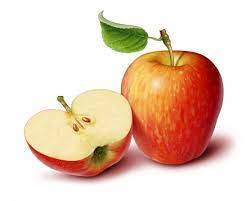 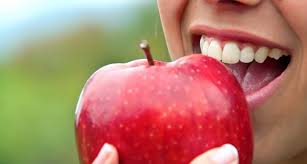 2.Քանի՞  դեմքունիբայը։    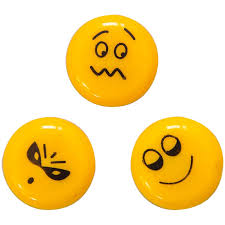   երեք                                     երկու                                        մեկ3.   Ո՞ր  բառն  է  բայ։ զբոսնել                                  նկար                           գեղեցիկ  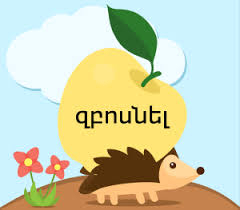 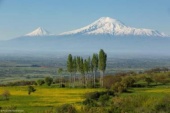 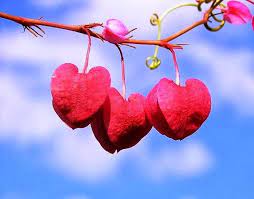 Հարցերին պատասխանելու կամ առաջադրանքները կատարելու համար սովորողը պետք է իմանա.1. բայերը  ցույց են տալիս գործողություն եղելություն,2. բայն ունի երեք դեմք,3. զբոսնելը բայ է:Հարցերին պատասխանելու կամ առաջադրանքները կատարելու համար սովորողը պետք է կարողանա.1.  տարբերակել բայերը մյուս  խոսքի մասերից,2. ճանաչել և տեքստից դուրս գրել բայերը,3. տարբերակել դիմավոր և անդեմ բայերը: Թեմատիկ պլանավորումԴաս 2- Բայի դիմավոր ձևերըՀարցեր և առաջադրանքներ առարկայի չափորոշչային նվազագույն պահանջների կատարումը ստուգելու համար։1.Բայի դիմավոր  ձևերը նախադասության մեջ լինում են.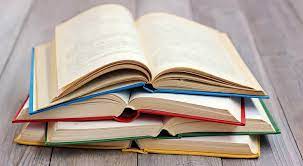 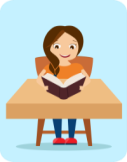   ենթակա                                           ստորոգյալ2.Դիմավոր բայերը ո՞ր ժամանակով են դրված. / միացրու՛ գծերով /      խոսում  եմ                    անցյալ           կխոսեմ                          ապառնի      խոսել եմ                        ներկա3. Տրվածներից  ո՞րը բայի եղանակներից չէ.սահմանական         անորոշ                    ենթադրականհրամայական            ըղձական                 հարկադրական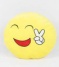 Հարցերին պատասխանելու կամ առաջադրանքները կատարելու համար սովորողը պետք է իմանա .1. Դիմավոր բայերը նախադասության մեջ կատարում են ստորոգյալի պաշտոն։2. Բայն ունի 3 ժամանակ՝ ներկա , անցյալ ապառնի։3. Անորոշը բայի եղանակներից չէ:  Հարցերին պատասխանելու կամ առաջադրանքները կատարելու համար սովորողը պետք է կարողանա.1.նախադասության մեջ գտնել ստորոգյալը,2.որոշել բայի ժամանակները,3.հուշումից հասկանալ, որ անորոշ դերբայը բայի եղանակներից չէ․ճանաչել բայի եղանակները:Թեմատիկ պլանավորումԴաս 3- Մակբայը որպես խոսքի մասՀարցեր և առաջադրանքներ առարկայի չափորոշչային նվազագույն պահանջների կատարումը ստուգելու համար։Ի՞նչ են կոչվում գործողության տեղ, ձև, ժամանակ, չափ ու քանակ  ցույց տվող բառերը:2. Մակբայները կարո՞ղ են թեքվել․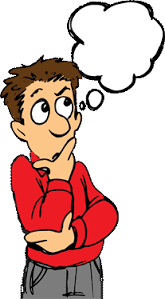                                             Այո                   Ոչ                         3․ Քանի՞ տեսակ են լինում մակբայները———————, ———————, —————————, ——————————Հարցերին պատասխանելու կամ առաջադրանքները կատարելու համար սովորողը պետք է իմանա.1 Գործողության տեղ, ձև, ժամանակ, չափ ու քանակ ցույց տվող բառերը կոչվում են մակբայներ:2. Մակբայը չթեքվող խոսքի մաս է:3. Լինում են տեղի, ձևի, ժամանակի, չափ ու քանակի։Հարցերին պատասխանելու կամ առաջադրանքները կատարելու համար սովորողը պետք է կարողանա.1. տերբերակել գործողության տեղ, ձև, ժամանակ, չափ ու քանակ ցույց տվող բառերը2. տարբերակել մակբայները մյուս չթեքվող խոսքի մասերից3. մտապահել տեղ, ձև, ժամանակ, չափ ու քանակ ցույց տվող խոսքի մասը:Թեմատիկ պլանավորումԴաս 4 - Տեղի և ժամանակի մակբայներՀարցեր և առաջադրանքներ առարկայի չափորոշչային նվազագույն պահանջների կատարումը ստուգելու համար։1. Ի՞նչ են ցույց տալիս տեղի մակբայները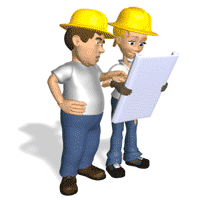 Ի՞նչ հարցերի են պատասխանում տեղի մակբայները։                                                                                   ————— , ——————————Նշվածներից որո՞նք են ժամանակի(ե՞րբ )մակբայներ , որո՞նք տեղի(որտե՞ղ, ո՞ւր) մակբայներ։Տեղի (որտե՞ղ, ո՞ւր)մակբայներ ————————————————————   Ժամանակի (ե՞րբ)մակբայները ———————————————————————Հարցերին պատասխանելու կամ առաջադրանքները կատարելու համար սովորողը պետք է իմանա.1. Տեղի մակբայները ցույց են տալիս գործողության կատարման տեղ։2. Տեղի մակբայները պատասխանում են որտե՞ղ, ո՞ւր հարցերին:3.Նշվածներից տեղի մակբայներ են դեմ դիմաց, դռնեդուռ, տեղ-տեղ, երկրեերկիր, հեռու,  ժամանակի մակբայներ են օրըստօրե,  շուտով առայժմ, վերջերս, վաղօրոք։Հարցերին պատասխանելու կամ առաջադրանքները կատարելու համար սովորողը պետք է կարողանա.1. ընտրել և նշել ճիշտ տարբերակը, 2. հիշել մակբայներին տրվող հարցերը,3. հարցերի օգնությամբ առանձնացնել և գրի առնել տեղի և ժամանակի մակբայները:Թեմատիկ պլանավորումԴաս 5 – Ձևի  մակբայներՀարցեր և առաջադրանքներ առարկայի չափորոշչային նվազագույն պահանջների կատարումը ստուգելու համար։Ի՞նչ են ցույց տալիս ձևի մակբայները, ի՞նչ հարցի են պատասխանում։Ի՞նչ են դառնում նախադասության մեջ ձևի մակբայները։                                                                 ձևի մակբայ                              ձևի պարագաՆշվածներից որո՞նք են ձևի  մակբայներ։	


———————, ———————————, ——————————, ———————— Հարցերին պատասխանելու կամ առաջադրանքները կատարելու համար սովորողը պետք է իմանա.1. Ձևի մակբայները ցույց են տալիս գործողության կատարման ձևը, պատասխանում են ինչպե՞ս հարցին։2. Ձևի մակբայները նախադասության մեջ դառնում են ձևի պարագաներ:3. Նշվածներից ձևի մակբայներ են արագ, բարեկամաբար, մեն-մենակ, դանդաղորեն։Հարցերին պատասխանելու կամ առաջադրանքները կատարելու համար սովորողը պետք է կարողանա.1. ընտրել և նշել ճիշտ տարբերակները, 2. հիշել մակբայների դերը նախադասության մեջ,3. առանձնացնել և գրի առնել ձևի մակբայները:Թեմատիկ պլանավորումԴաս 6– Չափ ու քանակի մակբայներ Հարցեր և առաջադրանքներ առարկայի չափորոշչային նվազագույն պահանջների կատարումը ստուգելու համար։Ի՞նչ են ցույց տալիս չափ ու քանակի մակբայները, ի՞նչ հարցի են պատասխանում։     ___________________   _____________________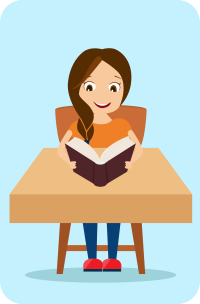 Կա՞ն  չափ ու քանակի մակբայներին հարաբերակից  դերանուններ։այո                                   ոչՀետևյալ նախադասություններում որո՞նք են չափի մակբայներ։ Պատվիրատուն բազմիցս  դիմել էր շինարարներին։Արմենը  չափազանց  արագ է խոսում։       ——————————,  ———————————Հարցերին պատասխանելու կամ առաջադրանքները կատարելու համար սովորողը պետք է իմանա.1. Չափ ու քանակի մակբայները ցույց են տալիս գործողության կատարման չափը, պատասխանում են ինչքա՞ն, որքա՞ն հարցերին։2. Կան չափ ու քանակի մակբայներին հարաբերակից դերանուններ:3. Այս նախադասություններում չափի մակբայներ են բազմիցս, չափազանց։Հարցերին պատասխանելու կամ առաջադրանքները կատարելու համար սովորողը պետք է կարողանա.1. ընտրել և նշել ճիշտ տարբերակները, 2. հիշել մակբայների և հարաբերակից դերանունների մասին,3. նախադասություններից դուրս գրել չափ ու քանակի մակբայները:Թեմատիկ պլանավորումԴաս 7 –  Կապ։ Կապը որպես խոսքի մաս, նրա տեսակները և կազմությունըՀարցեր և առաջադրանքներ առարկայի չափորոշչային նվազագույն պահանջների կատարումը ստուգելու համար։1․Ի՞նչ  իմաստ  են  արտահայտում  կապերը: Քերականական,  թե՞  նյութական________________________________________________ 2. Քանի՞ տեսակ են  լինում  կապերը:                                              ա/ հատուկ և հասարակ                                               բ/ նախադրություններ, ետադրություներ 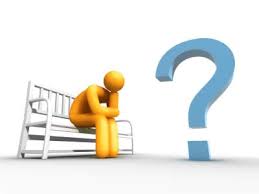 3. Քանի՞ տեսակ   են   լինում  կապերն   ըստ  կազմության:              ●պարզ և բարդ          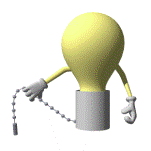 ●պարզ և ածանցավոր●բարդ և ածանցավորՀարցերին պատասխանելու կամ առաջադրանքները կատարելու համար սովորողը պետք է իմանա.1. Կապերն արտահայտում են քերականական իմաստ։2. Կապերը լինում են երկու տեսակ՝ նախադրություններ և հետադրություններ,3.Կապերն ըստ կազմության լինում են  պարզ և բարդ։Հարցերին պատասխանելու կամ առաջադրանքները կատարելու համար սովորողը պետք է կարողանա.1. ընտրել և գրել ճիշտ պատասխանը,2. օգտվելով հուշումից՝ տարբերակել կապերի տեսակները, 3. նկատել հուշումը և ընտրել ճիշտ պատասխանը։Թեմատիկ պլանավորումԴաս 8 - Շաղկապը որպես խոսքի մաս: Շաղկապների տեսակները. համադասական  և ստորադասական շաղկապներ:Հարցեր և առաջադրանքներ առարկայի չափորոշչային նվազագույն պահանջների կատարումը ստուգելու համար։1․Ի՞նչ  իմաստ  են  արտահայտում  շաղկապները․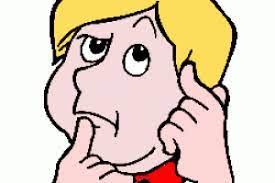 ա/ քերականական            բ/ վերաբերմունքային2. Քանի՞ տեսակ են լինում  շաղկապերը․                  ա/ համադասական, ստորադասական            բ/ անձնանաիշ, իրանիշ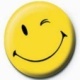 3. Ստորադասական շաղկապները կապում են իրար գերադաս և ստորադաս նախադասություններ,  իսկ ի՞նչ են իրար կապում համադասական շաղկապներըա/ ենթականեր և ստորոգյալներ  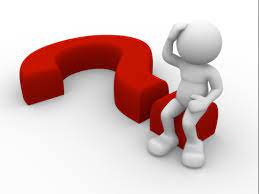                         բ/ համազոր անդամներ և համազոր, համադաս նախադասություններ                Հարցերին պատասխանելու կամ առաջադրանքները կատարելու համար սովորողը պետք է իմանա.1. Շաղապներն արտահայտում են քերականական իմաստ:2. Շաղապները լինում են երկու տեսակ՝ համադասական և ստորադասական:3. Համադասական շաղկապներն իրար են միացնում համազոր անդամներ և համազոր, համադաս նախադասություններ։Հարցերին պատասխանելու կամ առաջադրանքները կատարելու համար սովորողը պետք է կարողանա.1. գտնել ճիշտ տարբերակը,2. հուշող պատկերների օգնությամբ վերհիշել շաղկապների տեսակները,3. գտնել ճիշտ տարբերակը:Թեմատիկ պլանավորումԴաս 9 – Շաղկապների կազմությունը, ուղղագրությունը և կետադրությունըՀարցեր և առաջադրանքներ առարկայի չափորոշչային նվազագույն պահանջների կատարումը ստուգելու համար։1.Քանի՞ տեսակ   են   լինում  շաղկապերն   ըստ  կազմության:  ●պարզ և ածանցավոր●բարդ և ածանցավոր ●պարզ, բարդ և ածանցավոր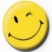 2. Ո՞ր հատկանիշն է սխալ գրված։ Գտի՛ր սխալը և ընդգծի՛ր։ Բարդ շաղկապները գրվում եմ  կա՛մ միասին , կա՛մ անջատ, կա՛մ գծիկով: 3.Ո՞ր նախադասությունն է սխալ կետադրված.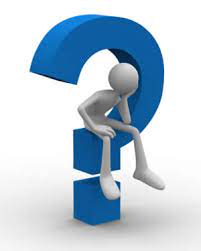 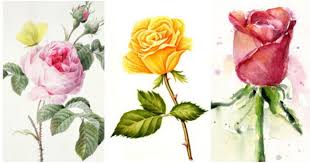 Հարցերին պատասխանելու կամ առաջադրանքները կատարելու համար սովորողը պետք է իմանա.1. Շաղկապները կազմությամբ լինում են պարզ, բարդ և ածանցավոր:2.Բարդ շաղկապները գրվում են  կա՛մ  միասին, կա՛մ անջատ  :3. Եվ  շաղկապի դիմաց ստորակետ դրվում է, եթե փոխվել է նախադասության ենթական:Հարցերին պատասխանելու կամ առաջադրանքները կատարելու համար սովորողը պետք է կարողանա. 1. տարբերակել պարզ և բարդ շաղկապները,2 . ժպիտիկի օգնությամբ տեսնել  հուշող պատասխանը,3. հուշող նկարներից և սլաքից օգտվելով՝ գտնել պատասխանը։Թեմատիկ պլանավորումԴաս 10-Վերաբերականը որպես խոսքի մասՀարցեր և առաջադրանքներ առարկայի չափորոշչային նվազագույն պահանջների կատարումը ստուգելու համար։Ո՞ր տեսակի խոսքի մասերին են պատկանում վերաբերականները2. Վերաբերականները արտահայտում են խոսողի վերաբերմու՞նքը, թե՞ ցույց են տալիս գործողության տեղը, ժամանակը, ձևը, չափն ու քանակը: 3. Վերաբերականները նախադասության ադամ դառնու՞մ են, թե՞ չեն թեքվում և չեն դառնում:Հարցերին պատասխանելու կամ առաջադրանքները կատարելու համար սովորողը պետք է իմանա.1. Վերաբերականները քերականական տեսակի խոսքի մաս են:2. Վերաբերականները արտահայտում են խոսողի վերաբերմունքը:3. Վերաբերականները չթեքվող խոսքի մաս են և նախադասության անդամ չեն դառնում:Հարցերին պատասխանելու կամ առաջադրանքները կատարելու համար սովորողը պետք է կարողանա.1. տարբերակել քերականական իմաստ ունեցող խոսքի մասերը2. զանազանել վերաբերականները որպես խոսողի վերաբերմունք արտահայտող խոսքի մաս 3. իմանա վերաբերականնների՝ քերականական խոսքի մաս լինելը և նախադասության անդամ չդառնալը:Թեմատիկ պլանավորումԴաս 11 – Վերաբերականների տեսակներըՀարցեր և առաջադրանքներ առարկայի չափորոշչային նվազագույն պահանջների կատարումը ստուգելու համար։1. Հաստատական վերաբերականներն արտահայտում են խոսողի             հաստատակա՞ն,      թե՞     ժխտողական վերաբերմունքըՈ՞ր շարքի վերաբերականներն են  սաստկական    1) ա. մի՞թե                              2) ա. նույնիսկ    բ. ասես                                    բ. մանավանդ    գ. կարծես թե                          գ. մինչև անգամՈ՞ր վերաբերականը տեղադրել նախադասության մեջ, որ արտահայտի սահմանափակման վերաբերմունք .......   նա կարող էր օգնել իր ընկերներին: Հարցերին պատասխանելու կամ առաջադրանքները կատարելու համար սովորողը պետք է իմանա.1. Հաստատական վերաբերականները արտահայտում են խոսողի հաստատական վերաբերմունքը։2. Սաստկական են 2-րդ շարքի վերաբերականները:3. Միայն վերաբերականը. Միայն նա կարող էր օգնել իր ընկերներին:Հարցերին պատասխանելու կամ առաջադրանքները կատարելու համար սովորողը պետք է կարողանա.1. տարբերակել վերաբերականների տեսակները, 2. առանձնացնել սաստկական վերաբերականների տեսակները,3. բառի իմաստից ելնելով՝ առանձնացնել սահմանափակման վերաբերականը:Թեմատիկ պլանավորումԴաս 12– Ձայնարկություն։ Ձայնարկությունը որպես խոսքի մաս, նրա տեսակները   https://youtu.be/xdhA8icK8zQ-- Բնության ձայներ  Հարցեր և առաջադրանքներ առարկայի չափորոշչային նվազագույն պահանջների կատարումը ստուգելու համար։1.Ի՞նչ  իմաստ են արտահայտում ձայնարկությունները.նյութականքերականական վերաբերմունքային2.Քանի՞  տեսակ են լինում ձայնարկությունները .               երեք                        երկու                           մեկ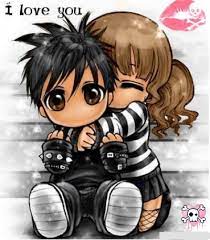 3.   Ո՞ր  բառն  է ձայնարկություն.                               երևի                       ուխա՜յ           Արշա՛կ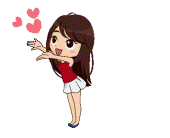 Հարցերին պատասխանելու կամ առաջադրանքները կատարելու համար սովորողը պետք է իմանա.1. Ձայնարկությունները արտահայտում են վերաբերմունքային իմաստ։2. Ձայնարկությունները լինում են 3 տեսակ՝ զգացական, կոչական, նմանաձայնական։3.  Ուխա՜յ- ը ձայնարկություն է:Հարցերին պատասխանելու կամ առաջադրանքները կատարելու համար սովորողը պետք է կարողանա.1. խոսքի մեջ տարբերակել ձայնարկությունները վերաբերականներից,2. տարբերակել ձայնարկությունների տեսակները,3. հասկանալով նկարի օգնությունը՝ գտնել ճիշտ տարբերակը:Թեմատիկ պլանավորումԴաս 13 - Ձայնարկությունների կազմությունը, ուղղագրությունը ու կետադրությունըՀարցեր և առաջադրանքներ առարկայի չափորոշչային նվազագույն պահանջների կատարումը ստուգելու համար։1.  Ինչպե՞ս են արձագաքում պատկերված կենդանիները։ Գրի՛ր նրանց արձակած ձայները և կետադրի՛ր 1.        2.              3.          4.    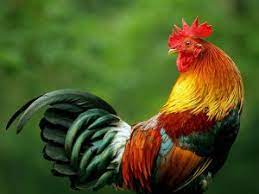 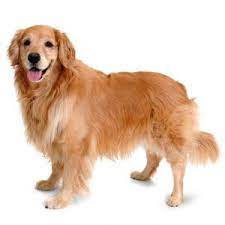 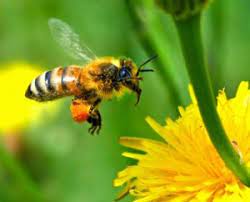 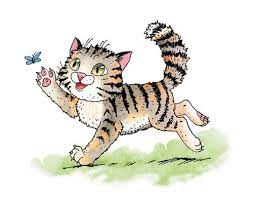 1. __________________ 2. ________________     3._______________  4._________________2. Ձայնարկությունները նախադասության անդամ  լինում են                 չեն լինում3. Տրված նախադասության մեջ  ո՞ր բառն է ձայնարկություն.      _Փի՛շտ – փի՛շտ,- վեր թռանք ամենքս, իսկ ծիծեռնակը, սուր ծղրտալով ընկավ կատվի ետևից: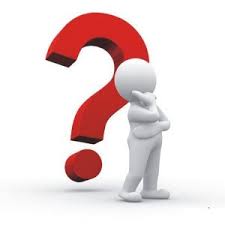  __________________________Հարցերին պատասխանելու կամ առաջադրանքները կատարելու համար սովորողը պետք է իմանա .1. Աքլորի, շան, մեղվի, կատվի արձակած ձայները ձայնարկություններ են։2. Ձայնարկությունները նախադասության անդամ չեն դառնում։3. Փի՛շտ – փի՛շտ-ը ձայնարկություն է: Հարցերին պատասխանելու կամ առաջադրանքները կատարելու համար սովորողը պետք է կարողանա.1. հիշել և գրի առնել կենդանիների արձակած ձայնարկությունները,2. վերհիշել ձայնարկությունների առանձնահատկություները,3. նախադասությունից դուրս գրել ձայնարկությունները:Թեմատիկ պլանավորումԴաս 14 –  Շարահյուսություն . շարահյուսության   ուսումնասիրության առարկան։ ԲառակապակցությունՀարցեր և առաջադրանքներ առարկայի չափորոշչային նվազագույն պահանջների կատարումը ստուգելու համար։                                                                                                                                                                     1.Ինչպե՞ս տրված բառերը կդարձնես բառակապակցությսւններ։ Գրի՛ր տողերի վրա.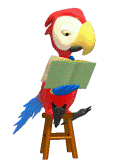 1. Ազնիվ ,  լայն,  սուր , նկարազարդ2. մկրատ , գիրք , տղա, միջանցք_______________________________            _______________________________       _________________________________        _______________________________ 2.Ի՞նչ բառակապակցություններ կարող ես կազմել նկարների շուրջ ։1.      2.      3.         4. 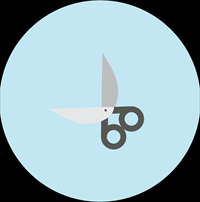 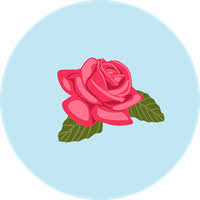 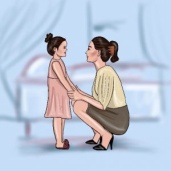 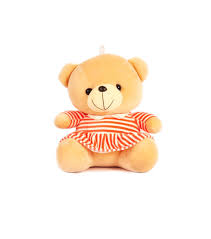 1.__________________________________      3.__________________________________2.__________________________________      4.__________________________________3.   Փուչիկներից ընտրի՛ր մեկը , որը հորդ բառի հետ կկազմի բառակապակցություն.              հորդ  _____________________________________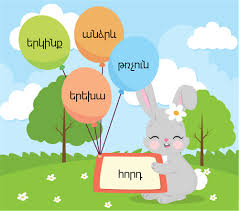 Հարցերին պատասխանելու կամ առաջադրանքները կատարելու համար սովորողը պետք է իմանա.1.Ազնիվ տղա, լայն  միջանցք,  սուրմկրատ, նկարազարդ գիրք արտահայտությունները բառակապակցություններ են։2. Տրված պատկերներով կարելի է կազմել, օրինակ՝ սուր մկրատ, գեղեցիկ վարդ, ջերմ մայրիկ, տխուր արջուկ  բառակապակցություններ։3. Հորդ բառը բառակապակցություն կկազմի անձրև բառի հետ։Հարցերին պատասխանելու կամ առաջադրանքները  կատարելու համար սովորողը պետք է կարողանա.Շարահյուսություն(ուսումնասիրության  առարկան)բառակապակցություննախադասություն●երկու  և ավելի բառերի    կապակցություն●ունի անվանողական արժեք1.  հատվածից դուրս գրել բառակապակցություններ,2. տրված բառերով կազմել բառակապակցություններ,3. ընտրել բառը, որով ճիշտ բառակապակցություն կստացվի:Թեմատիկ պլանավորումԴաս 15-Նախադասություն. նրան բնորոշ հատկանիշներըՀարցեր և առաջադրանքներ առարկայի չափորոշչային նվազագույն պահանջների կատարումը ստուգելու համար։1.Նկարների շուրջ կազմիր նախադասություններ .   1..	2.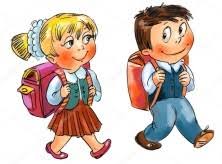 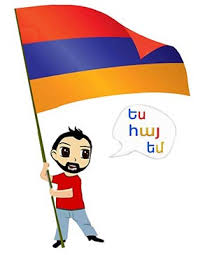 1.____________________________________________________________________2.____________________________________________________________________2.Գծերով միացրո՛ւ  նախադասության  սկիզբը և վերջը.Խոսում  եմուսուցչուհուն: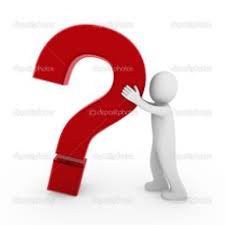 Խաղում էրհայերեն:Մոտեցավընկերոջ  հետ:3.Փակագծերից ընտրի՛ր բաց թողնված բառը  և ստացի՛ր նախադասություն.1. Լավ է գիտունին գերի, քան    _______________________  սիրելի:    2. Մազը երկար, խելքը՝ ___________________________:   3. Շատի հետևից վազողը _______________________  էլ   կզրկվի:     (քչից,  անգետին,կարճ  )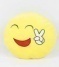 Հարցերին պատասխանելու կամ առաջադրանքները կատարելու համար սովորողը պետք է իմանա .1. Պատկերներով կարելի է կազմել, օրինակ՝ Երեխաները գնում են դպրոց։ Հեռվում փողփողում է հայկական դրոշընախադասությունները։ 2. Խոսում  եմհայերեն:  Խաղում էրընկերոջ  հետ:Մոտեցավուսուցչուհունբառազույգերը նախադասություններ են։   3.Լավ է գիտունին գերի, քան անգետին  սիրելի:     Մազը երկար, խելքը՝ կարճ:     Շատի հետևից վազողը քչից էլ  կզրկվի:Հարցերին պատասխանելու կամ առաջադրանքները կատարելու համար սովորողը պետք է կարողանա.1. կազմել նախադասություններ՝ օգտվելով տրված նկարներից, 2. տրված բառակապակցությունները գործածել նախադասությունների մեջ,3. գտնել իմաստով համապատասխան բառը և տեղադրել նախադասության մեջ: Թեմատիկ պլանավորումԴաս 16- Պատմողական նախադասություն․ տեսակները, ձևավորումըՀարցեր և առաջադրանքներ առարկայի չափորոշչային նվազագույն պահանջների կատարումը ստուգելու համար։Ըստ հաղորդակցման նպատակի կամ երանգի՝ քանի՞ տեսակ են լինում նախադասությունները:                        ա/  6                       բ/ 2                    գ/ 4                      դ/  3 Ի՞նչ է արտահայտում պատմողական նախադասությունը՝           դատողությո՞ւն,   թե՞   հարցում  3․  Տրված բառախմբով կարո՞ղ ես ստանալ պատմողական նախադասություն և դարձնել ժխտական.Պատմողական՝———————————————————————Ժխտական՝  ———————————————————————Հարցերին պատասխանելու կամ առաջադրանքները կատարելու համար սովորողը պետք է իմանա.1․Ըստ հաղորդակցման նպատակի կամ երանգի նախադասությունները լինում են 4 տեսակ:2. Պատմողական նախադասությունն արտահայտում է դատողություն: 3. Նրա հայրենիքը քարոտ Սասունն է։  Նրա հայրենիքը քարոտ Սասունը չէ։Հարցերին պատասխանելու կամ առաջադրանքները կատարելու համար սովորողը պետք է կարողանա.1. հիշել (կամ ներքևում գրվածից իմանալ) և նշել ճիշտ տարբերակը, 2. տարբերակել նախադասության արտահայտած դատողությունը հարցումից, 3. կազմել նախադասություններ՝ օգտվելով տրված բառախմբից:Թեմատիկ պլանավորումԴաս 17 - Հարցական նախադասություն․ տեսակները, ձևավորումը, կետադրությունըՀարցեր և առաջադրանքներ առարկայի չափորոշչային նվազագույն պահանջների կատարումը ստուգելու համար։1. Ի՞նչ չեն արտահայտում հարցական նախադասությունները․Բուն հարցումՀարցում-հաստատումՃարտասանական կամ անպատասխան հարցում Հրաման, հորդոր, խնդրանքՏրված նախադասություններից ո՞րն է հարցական նախադասություն․Սահակը Արմենին հարցնում էր, թե նա ինչ է իրենից պահանջում։ Ի՞նչ եմ շինում էս ցեխերում, աղմուկի մեջ վայրենի։Ինչի՞ միջոցով են ձևավորվում հարցական նախադասությունները.   հարցական հնչերանգի,  թե՞   բացականչական հնչերանգիՀարցերին պատասխանելու կամ առաջադրանքները կատարելու համար սովորողը պետք է իմանա.1. Հարցաան նախադասոթյունները չեն արտահայտում  հրաման, հորդոր, խնդրանք։2. Ի՞նչ եմ շինում էս ցեխերում, աղմուկի մեջ վայրենինախադասությունը հարցական նախադասություն է:3. Հարցական նախադասությունները ձևավորվում են հարցական հնչերանգի միջոցով։Հարցերին պատասխանելու կամ առաջադրանքները կատարելու համար սովորողը պետք է կարողանա.1. ընտրել և նշել ճիշտ տարբերակը, 2. նշել ճիշտ պատասխանը,3. մտապահել հարցում արտահայտող նախադասությունների՝ հնչերանգով ձևավորվելու մասին:Թեմատիկ պլանավորումԴաս 18 – Հրամայական նախադասություն. ձևավորումը, կետադրությունըՀարցեր և առաջադրանքներ առարկայի չափորոշչային նվազագույն պահանջների կատարումը ստուգելու համար։Ի՞նչ կետադրություն են ունենում հրամայական նախադասությունները, ի՞նչ են արտահայտում։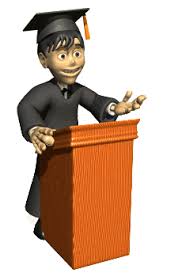 Ինչպե՞ս են կազմվում հրամայական նախադասության ժխտական ձևերը։                                                                                       մի՞թե  բառի օնությամբ,    թե՞  մի '  արգելական բառի Ո՞ր բառը կտղադրես նախադասության մեջ, որ ստացվի արգելական հրամայական։  Լիլիթ, այդպես լուռ ու տխուր ________ նայիր ինձ։Հարցերին պատասխանելու կամ առաջադրանքները կատարելու համար սովորողը պետք է իմանա.1. Հրամայական նախադասություններում հրաման արտահայտող բառը շեշտ է ստանում։ Հրամայական նախադասություններն արտահայտում են հրաման, հորդոր։2. Հրամայական նախադասության ժխտական ձևերը կազմվում են մի' արգեական բառի օգնությամբ:3. — Լիլիթ, այդպես լուռ ու տխուր մի'նայիր ինձ։ (արգելական հրամայական)Հարցերին պատասխանելու կամ առաջադրանքները կատարելու համար սովորողը պետք է կարողանա.1. ընտրել և նշել ճիշտ տարբերակները, 2. հիշել արգելական րամայականի կազմությունը,3. առանձնացնել և նախադասության մեջ տեղադրել համապատասխան բառը:Թեմատիկ պլանավորումԴաս 19– Բացականչական նախադասություն․ հնչերանգը, կետադրությունըՀարցեր և առաջադրանքներ առարկայի չափորոշչային նվազագույն պահանջների կատարումը ստուգելու համար։Ի՞նչչեն արտահայտում բացականչական նախադասությունները․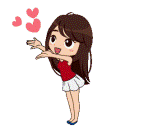 Ինչպե՞ս են ձևավորվում բացականչական նախադասությունները։3․ Ո՞ր նախադասությունն է բացականչական։ ա/ Ա՜նց կացան…          Օրերս թռան, ա՜նց կացան…բ/ Ո՞ւր էիր երեկ ամբողջ օրը։Հարցերին պատասխանելու կամ առաջադրանքները կատարելու համար սովորողը պետք է իմանա.1. Բացկանչական նախադասությունները չեն արտահայտում հրաման ։2. Բացականչական նախադասությունները ձևավորվում են բացականչական հնչերանգով և բացականչական նշանով։3. Ա՜նց կացան․․․․                                                                                                                    Օրերս թռան, ա՜նց կացան․․․նախադասությունը բացականչական նախադասություն է։ Հարցերին պատասխանելու կամ առաջադրանքները կատարելու համար սովորողը պետք է կարողանա.1. ընտրել և նշել ճիշտ տարբերակը, 2. հիշել բացականաչան հնչերանգի մասին,3. արտահայտիչ կարդալ և նշել ճիշտ տարբրակը:Թեմատիկ պլանավորումԴաս 20-Նախադասության տեսակները՝ պարզև բարդՀարցեր և առաջադրանքներ առարկայի չափորոշչային նվազագույն պահանջների կատարումը ստուգելու համար։Ըստ կազմության քանի՞ տեսակ են լինում նախադասությունները․   ա/ պարզ, բարդ,  ածանցավոր                   բ/ պարզ և բարդ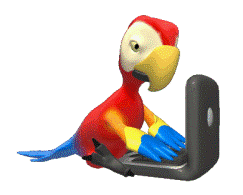 Ի՞նչ  է կոչվում մեկ ստորոգյալ ունեցող նախադասությունը։                       —————————————————Քանի՞ ստորոգյալ պետք է ունենա բարդ նախադասությունը.              ա/ մեկից ավելի                       բ/ ընդամենը մեկՀարցերին պատասխանելու կամ առաջադրանքները կատարելու համար սովորողը պետք է իմանա.1. Ըստ կազմության նախադասությունները լինում են պարզ և բարդ։2. Միայն մեկ ստորոգյալ ունեցող նախադասությունը կոչվում է պարզ նախադասություն:3. Բարդ նախադասությունը կազմված է մեկից ավելի պարզ նախադասություններից։Հարցերին պատասխանելու կամ առաջադրանքները կատարելու համար սովորողը պետք է կարողանա.1. գտնել և ընտրել ճիշտ տարբերակը,2. տրված օրինակին նայելով՝ հասկանալ հարցի պատասխանը,3. մտապահել անցած թեմայի հիմնական ասելիքը:Թեմատիկ պլանավորումԴաս 21–Համառոտ և ընդարձակ նախադասություններ։ Նախադասության  ծավալումը և համառոտումըՀարցեր և առաջադրանքներ առարկայի չափորոշչային նվազագույն պահանջների կատարումը ստուգելու համար։ 1. Քանի՞ տեսակ է լինում պարզ նախադասությունը։ ա/ պարզ համառոտ, պարզ ընդարձակ  բ/բարդ համադասական, բարդ ստորադասական2. Ի՞նչ է կոչվում միայն ենթակայից և ստորոգյալից կազմված նախադասությունը։3. Պարզ ընդարձակ նխադասությունը ի՞նչ անդամներից է կազմված։      ա/ ենթակայից, ստորոգյալից, լրացումներից        բ/բարդ բառերից   Կարելի՞ է արդյոք համառոտ նախադասությունը ընդարձակել, ընդարձակ նախադասությունը համառոտել։ Այո                                              ՈչՀարցերին պատասխանելու կամ առաջադրանքները կատարելու համար սովորողը պետք է իմանա.1. Պարզ նախադասությունները լինում են երկու տեսակ՝ պարզ համառոտ, պարզ ընդարձակ։2. Միայն ենթակայից և ստորոգյալից կազմված նախադասությունը կոչվում է պարզ համառոտ նախադասություն:3. Պարզ ընդարձակ նախադասությունը կազմված է ենթակայից, ստորոգյալից, լրացումներից:4. Այո', կարելի է ընդարձակ նախադասությունը համառոտել, համառոտ նախադասությունը ծավալել։Հարցերին պատասխանելու կամ առաջադրանքները կատարելու համար սովորողը պետք է կարողանա.1. հիշել նախադասության տեսակները, 2. տարբերակել պարզ համառոտ և պարզ ընդարձակ նախադասությունները,3. ընկալել պարզ նախադասությունների տարբերությունները,4. զարգացնել թեմայի մասին ունեցած գիտելիքը։Թեմատիկ պլանավորումԴաս 22-Նախադասության գլխավոր անդամներ․ենթակաՀարցեր և առաջադրանքներ առարկայի չափորոշչային նվազագույն պահանջների կատարումը ստուգելու համար։Ենթական նախադասության գլխավո՞ր, թե՞ երկրորդական անդամ է․2. Ենթական գործողություն կատարո՞ղն է, թե՞  առարկայի կատարած գործողությունը։ 3. Ո՞ր հոլովով է դրվում ենթական։ՈւղղականՍեռականՏրականՀարցերին պատասխանելու կամ առաջադրանքները կատարելու համար սովորողը պետք է իմանա.1. Ենթական նախադասության գլխավոր անդամ է:2. Ենթական գործողություն կատարողն է:3.Ենթական դրվում է ուղղական հոլովով։Հարցերին պատասխանելու կամ առաջադրանքները կատարելու համար սովորողը պետք է կարողանա.1. տարբերակել նախադասության գլխավոր անդամ ենթական,2. առանձնացնել ենթական որպես գործողություն կատարող առարկա,3. հիշել ենթակայի հոլովը:Թեմատիկ պլանավորումԴաս 23 –Պարզ ստորոգյալՀարցեր և առաջադրանքներ առարկայի չափորոշչային նվազագույն պահանջների կատարումը ստուգելու համար։1.Ստորոգյալը գլխավո՞ր, թե՞ երկրորդական անդամ է․2. Ի՞նչ է ցույց է տալիս պարզ ստորոգյալը․ա. ենթակայի գործողություն                       բ. առարկայի հատկանիշ։                                                            3. Պարզ ստորոգյալն արտահայտվո՞ւմ է բայի դիմավոր ձևերով։Այո                                              ՈչՀարցերին պատասխանելու կամ առաջադրանքները կատարելու համար սովորողը պետք է իմանա.1. Ստորոգյալը նախադասության գլխավոր անդամ է։2.Պարզ ստորոգյալը ցույց է տալիս ենթակայի գործողություն:3. Պարզ ստորոգյալը արտահայտվում է բայի դիմավոր ձևերով:Հարցերին պատասխանելու կամ առաջադրանքները կատարելու համար սովորողը պետք է կարողանա.1. տարբերակել նախադասության գլխավոր անդամ ստորոգյալը, 2. առանձնացնել ստորոգյալը որպես ենթակայի գործողություն,3. տարբերակել պարզ ստորոգյալները՝ որպես դիմավոր բայի արտահայտություն։Թեմատիկ պլանավորումԴաս24–Բաղադրյալ ստորոգյալՀարցեր և առաջադրանքներ առարկայի չափորոշչային նվազագույն պահանջների կատարումը ստուգելու համար։Բաղադրյալ ստորոգյալն արտահայտվում է․ա/  բայի դիմավոր ձևերո՞վ            բ/  որևէ խոսքի մասով և հանգույցովՕրինակ՝2. Հարադիր բայերը խոնարհվելիս պա՞րզ, թե՞ բաղադրյալ ստորոգյալ են դառնում։                                                            3. Պարզ ստորոգյալի կազմում է-ն կոչվում է օժանդակ բայ, իսկ ի՞նչ է կոչվում է-ն բաղադրյալ ստորոգյալի կազմում:Հարցերին պատասխանելու կամ առաջադրանքները կատարելու համար սովորողը պետք է իմանա.1. Բաղադրյալ ստորոգյալը արտահայտվում է որևէ խոսքի մասով և հանգույցով։2. Հարադիր բայերը խոնարհվելիս դառնում են պարզ ստորոգյալ:3. Բաղադրյալ ստորոգյալի կազմում է-ն կոչվում էհանգույց ։Հարցերին պատասխանելու կամ առաջադրանքները կատարելու համար սովորողը պետք է կարողանա.1. իմանալ բաղադրյալ ստորոգյալի արտահայտությունը, 2. տարբերակել հարադիր բայերը որպես պարզ ստորոգյալ,3. առանձնացնել բաղադրյալ ստորոգյալի մասերը:Թեմատիկ պլանավորումԴաս 25–Թեմայի ամփոփումՀարցեր և առաջադրանքներ առարկայի չափորոշչային նվազագույն պահանջների կատարումը ստուգելու համար։Ենթական պատասխանում է ո՞վ, ովքե՞ր, թե՞ ե՞րբ, ինչպիսի՞ հարցերին։2. Հետևյալ նախադասության մեջ գտնել և ընդգծել պարզ ստորոգյալը։                                                            3. Խելացի բառը է հանգույցի ներկա ժամանակով գործածել որպես բաղադրյալ ստորոգյալ:                            Արմենը  (ի՞նչ է) ————————Հարցերին պատասխանելու կամ առաջադրանքները կատարելու համար սովորողը պետք է իմանա.1. Ենթական պատասխանում է ո՞վ, ովքե՞ր հարցերին։2. Պարզ ստորոգյալը լսում եմ դիմավոր բայն է:3. Է հանգույցի ներկա ժամանակով բաղադրյալ ստորոգյալն է խելացի է:Հարցերին պատասխանելու կամ առաջադրանքները կատարելու համար սովորողը պետք է կարողանա.1. իմանալ ենթակային տրվող հարցերը, 2. տարբերակել լսում եմ բայը որպես պարզ ստորոգյալ,3. կազմել  բաղադրյալ ստորոգյալով նախադասություն:Թեմատիկ պլանավորումԴաս 26-Ենթակայի և ստորոգյալի համաձայնությունըՀարցեր և առաջադրանքներ առարկայի չափորոշչային նվազագույն պահանջների կատարումը ստուգելու համար։2.  Ո՞րն է ճիշտ տարբերակըԵս ենթակայի համար.2.  Ո՞րն է ճիշտ տարբերակըԴու ենթակայի համար․3. Ո՞րն է ճիշտ տարբերակըՏղան ենթակայի համար․Հարցերին պատասխանելու կամ առաջադրանքները կատարելու համար սովորողը պետք է իմանա.1. I դեմքի  եզակի թվով դրված ենթական (Ես) նախադասության մեջ կհամաձանի I  դեմքի եզակի թվով ստորոգյալի հետ:2. II դեմքի  եզակի թվով դրված ենթական (Դու) նախադասության մեջ կհամաձանի   II դեմքի եզակի թվով դրված ստորոգյալի հետ:3. III դեմքի  եզակի թվով դրված ենթական (Տղան) նախադասության մեջ կհամաձանի III  դեմքի եզակի թվով ստորոգյալի հետ ։Հարցերին պատասխանելու կամ առաջադրանքները կատարելու համար սովորողը պետք է կարողանա.1. ընտրել ճիշտ պատասխանը,2. համապատասխանեցնել ենթակայի դեմքն ու թիվը ստորոգյալի դեմքի ու թվի հետ, 3. հիշել ենթակայի և ստորոգյալի համաձայնության կանոնները:Թեմատիկ պլանավորումԴաս 27–Ենթակայի և ստորոգյալի համաձայնության առանձնահատկություններըՀարցեր և առաջադրանքներ առարկայի չափորոշչային նվազագույն պահանջների կատարումը ստուգելու համար։Համաձայնության ո՞ր գործածությունն է ավելի ճիշտ հետևյալ օրինակներում․2. Հետևյալ նախադասության մեջ գիտե՞ս, թե՞ գիտեք  ձևն ճիշտ։                                                            	
3. Ստորոգյալի ո՞ր տարբերակն է ճիշտ հետևյալ նախադասության մեջՎարդը, մանուշակը և մեխակը (կծաղկի), (կծաղկեն) շուտով:Հարցերին պատասխանելու կամ առաջադրանքները կատարելու համար սովորողը պետք է իմանա.1. Ենթական և ստորոգյալը համաձայնում են դեմքով և թվով։2. Ենթակաների՝ տարբեր դեմքերով լինելու դեպքում ստորոգյալը համաձայնում է դիմային գերադասություն ունեցող անդամին:3. Բազմակի ենթակաների հետ դրվում է հոգնակի ստորոգյալ:Հարցերին պատասխանելու կամ առաջադրանքները կատարելու համար սովորողը պետք է կարողանա.1. իմանալ ենթակայի և ստորոգյալի համաձայնության առանձին դեպքեր, 2. գործածել դիմային գերադասություն ունեցող ստորոգյալը, երբ բազմակի ենթակաները տարբեր դեմքով են,3. հիշել բազմակի ենթակաների գործածությունը հոգնակի թվով ստորոգյալի հետ:Թեմատիկ պլանավորումԴաս 28-Ենթակայի ե ստորոգյալի շարադասությունըՀարցեր և առաջադրանքներ առարկայի չափորոշչային նվազագույն պահանջների կատարումը ստուգելու համար։Շարադասությունը նախադասության անդամների դասավորությու՞նն է, թե նախադասության անդամների ճիշտ ընտրությու՞նը.2. Ուղիղ շարադասությամբ ենթական պետք է ստորոգյալից առաջ լինի՞, թե՞ հետո։ 3. Եթե ենթական ստորոգյալից առաջ է, այդ շարադասությունը ուղի՞ղ է, թե՞ շրջուն.       ա. ուղիղ       բ. շրջուն              Հարցերին պատասխանելու կամ առաջադրանքները կատարելու համար սովորողը պետք է իմանա.1.  Շարադասությունը նախադասության անդամների դասավորությունն է:2. Ուղիղ շարադասությամբ ենթական պետք է ստորոգյալից առաջ լինի է:3.Եթե ենթական դրվում է ստորոգյալից հետո, շարադասությունը շրջուն է:Հարցերին պատասխանելու կամ առաջադրանքները կատարելու համար սովորողը պետք է կարողանա.1. տարբերակել նախադասության շարադասությունը,2. առանձնացնել ուղիղ շարադասությունը,3. հասկանալ շրջուն շարադասությունը:Թեմատիկ պլանավորումԴաս28–Թեմայի ամփոփումՀարցեր և առաջադրանքներ առարկայի չափորոշչային նվազագույն պահանջների կատարումը ստուգելու համար1. Ենթական և ստորոգյալը համաձայնում են դեմքովև թվո՞վ, թե՞  պայմանագրով/ընդգծել/2. Բազմակի ենթակաների հետ դրվում է եզակի՞, թե՞ հոգնակի ստորոգյալ։3. Ի՞նչ շարադասությամբ է գործածված հետևյալ նախադասությունը․        Գնալու ենք զբոսանքի ես, դու և Տիգրանը:Հարցերին պատասխանելու կամ առաջադրանքները կատարելու համար սովորողը պետք է իմանա.1. Ենթական և ստորոգյալը համաձայնում են դեմքով և թվով։2. Բազմակի ենթակաների հետ դրվում է հոգնակի ստորոգյալ:3. Նախադասությունը գործածված է շրջուն շարադասությամբ։Հարցերին պատասխանելու կամ առաջադրանքները կատարելու համար սովորողը պետք է կարողանա.1. խոսքի մեջ ճիշտ գործածել ենթակայի և ստորոգյալի համաձայնությունը դեմքով և թվով, 2. հիշել բազմակի ենթակաների հետ դրվող հոգնակիստորոգյալի գործածությունը,3. տարբերակել ուղիղ և շրջուն շարադասությամբ նախադասությունները:Թեմատիկ պլանավորումԴաս29․Գոյական անդամի լրացում՝ որոշիչՀարցեր՝  սովորողներին ներկայացվող նվազագույն պահանջների ստուգման համար1․ Գոյական ասելով ի՞նչ ենք հասկանում՝ առարկա, թե՞ գործողություն։2․ Տրված բառերից ո՞րն է գոյական /ընդգծի՛ր/ ։       Ընտանիք, հիանալ, գեղեցիկ3․ Ո՞ր հատկանիշը  կհամապատասխանի  ընտանիք  գոյականին.համերաշխերկնագույնՀարցերին պատասխանելու կամ առաջադրանքները կատարելու համար սովորողը պետք է իմանա․1․ Առարկա ցույց տվող բառերը  գոյականներ են։2․ Ընտանիք  բառը գոյական է։3․ Ընտանիք գոյականին համապատասխանում է համերաշխ հատկանիշը։Հարցերին պատասխանելու կամ առաջադրանքները կատարելու համար սովորողը պետք է կարողանա.1․հիշել, որ առարկա ցույց տվող բառերը գոյականներ են,2․հիշել և ընդգծել ճիշտ պատասխանը,3. հիշել և նշել ընտանիք բառի հատկանիշը։Թեմատիկ պլանավորումԴաս30. Որոշչի և որոշյալի շարադասությունը և կետադրությունըՀարցեր՝  սովորողներին ներկայացվող նվազագույն պահանջների ստուգման համար1․Ի՞նչ է ցույց տալիս որոշիչը․2․ Ի՞նչ հարցերի է պատասխանում որոշիչը /ընդգծ՛ր/․         Ինչպիսի՞,  ի՞նչ անել,  որքա՞ն,  քանի՞,  ո՞ր,  ինչո՞ւ 3․ Տրված բառակապակցությունների մեջ որո՞նք են որոշիչները․Արևահամ(ինչպիսի՞) բառ, կապույտ(ինչպիսի՞)  երկինք4․ Որոշիչը  որոշյալից  առա՞ջ  է դրվում , թե՞ հետո․   ա/ առաջ            բ/ և՛ առաջ, և՛ հետո         գ/ հետոՀարցերին պատասխանելու կամ առաջադրանքները կատարելու համար սովորողը պետք է իմանա․1․ Որոշիչը ցույց տալիս առարկայի հատկանիշ։2․Որոշիչը պատասխանում է ինչպիսի՞, ո՞ր , որքա՞ն , քանի՞ հարցերին։3․Արևահամ և կապույտ բառերը որոշիչներ են։4․ Որոշիչը դրվում է որոշյալից և՛ առաջ, և՛ հետո ։Հարցերին պատասխանելու կամ առաջադրանքները կատարելու համար սովորողը պետք է կարողանա․1․ հիշել կամ տեսնել հուշումը և նշել, որ որոշիչը  ցույց տալիս առարկայի հատկանիշ,2․ հիշել, որ որոշիչը  պատասխանում է  ինչպիսի՞, ո՞ր, քանի՞, որքա՞ն հարցերին  և ընդգծել,3․ հիշել կամ սլաքների օգնությամբ գտնել ու ընդգծել արևահամ, կապույտ հատկանիշները,4․ հիշել և նշել ճիշտ  պատասխանը։Թեմատիկ պլանավորումԴաս 31․ ՀատկացուցիչՀարցեր՝  սովորողներին ներկայացվող նվազագույն պահանջների ստուգման համար1․ Ո՞ր  անդամի լրացումն է  հատկացուցիչը․Գոյականական                  թե՞                    բայական2․ Ի՞նչ է ցույց տալիս հատկացուցիչը․      ա/ պատկանելություն                                բ/ գործողության ժամանակ 3․ Ի՞նչ   հարցերի է պատասխանում  հատկացուցիչը /ընդգծի՛ր /․       Ու՞մ , ե՞րբ , ինչի՞, ինչերի՞, քանի՞Հարցերին պատասխանելու կամ առաջադրանքները կատարելու համար սովորողը պետք է իմանա․1․Հատկացուցիչը գոյական անդամի լրացումն է։2․ Հատկացուցիչը ցույց է տալիս պատկանելություն, սերում, ծագում, վերաբերություն։                                3․ Հատկացուցիչը պատասխանում է  ու՞մ, ինչի՞, ինչերի՞ հարցերին։Հարցերին պատասխանելու կամ առաջադրանքները կատարելու համար սովորողը պետք է կարողանա․1․հիշել և նշել ճիշտ պատասխանը․2․ հիշել և տրված տարբերակներից նշել ճիշտ պատասխանը․3․ մտապահել և ընդգծել հարցերը։Թեմատիկ պլանավորումԴաս 32- Հատկացուցչի և հատկացյալի շարադասությունն ու կետադրությունըՀարցեր՝  սովորողներին ներկայացվող նվազագույն պահանջների ստուգման համար1․Ո՞ր  կապակցության մեջ հատկացուցիչ կա․            ա/  ոսկեզօծ  աշուն                 բ/ Հայաստանի սահմանները2․Ի՞նչ բառակապակցություններ կկազմես՝ պատասխաելով հարցերին․          /ինչի՞ /  էջերը ,  /ու՞մ/  երկիրը3․ Ո՞ր նախադասության ընդգծված բառն է հատկացուցիչ․     Սուրբ Մաշտոցիգրերը զինվորներ են։       Ես իմ անուշ Հայաստանի արևահամբառն եմ սիրում ։Հարցերին պատասխանելու կամ առաջադրանքները կատարելու համար սովորողը պետք է իմանա․1․Հայաստանի սահմաններըկապակցության մեջ  Հայաստանի բառը  հատկացուցիչ է։2․Հատկացուցիչի հարցերն օգտագործելով՝ կազմի բառակապակցություննր։3․ Ընդգծվածներից Մաշտոցի բառը  հատկացուցիչ է։Հարցերին պատասխանելու կամ առաջադրանքները կատարելու համար սովորողը պետք է կարողանա․1․ընտրել և նշել ճիշտ տարբերակը,2․ պատասխանել տրված հարցերին և կազմել  բառակապակցություններ,3․ հիշել, թե ի՞նչ հարցերի է պատասխանում հատկացուցիչը և նշել ճիշտ պատասխանը։Թեմատիկ պլանավորումԴաս33- Բացահայտիչ, տեսակները, բուն բացահայտիչՀարցեր՝  սովորողներին ներկայացվող նվազագույն պահանջների ստուգման համար1. Ո՞ր անդամի լրացումն է բացահայտիչը.           գոյական                    թե՞                    բայական2. Կետադրական  ո՞ր նշանով է  բացահայտիչը տրոհվում  բացահայտյալից․           ա/ բութով                             բ/ վերջակետով3. Բացահայտիչը գտնվում է բութից առաջ, թե՞  հետո։Հարցերին պատասխանելու կամ առաջադրանքները կատարելու համար սովորողը պետք է իմանա.1․ Բացահայտիչը  գոյական անդամի լրացումն է։2․ Բացահայտիչը  բացահայտյալից տրոհվում է  բութով։3․ Բացահայտիչը դրվում է բութից հետո։Հարցերին պատասխանելու կամ առաջադրանքները կատարելու համար սովորողը պետք է կարողանա․1․ հիշել և նշել ճիշտ պատասխանը,2․մտապահել և նշել ճիշտ տարբերակը,3․հիշել, որ  բացահայտիչը միշտ գտնվում է բութից հետո։Թեմատիկ պլանավորումԴաս34- Թեմայի ամփոփումՀարցեր՝  սովորողներին ներկայացվող նվազագույն պահանջների ստուգման համար1․Ո՞ր կապակցության  մեջ որոշիչ կա․  ա/ արևի շողեր                     բ/ ոսկեզօծ  շողեր2․ Նախադասության ի՞նչ  անդամ է  ընդգծված բառը տրված նախադասության  մեջ․Նոյի տապանը կանգ առավ Արարատի վրա։  ա/ բացահայտիչ                        բ/ հատկացուցիչ3․ Ամբողջացրու՛  նախադասությունը՝ տեղադրելով համապատասխան բացահայտիչը․    Մեր  առջև  երևաց  բիբլիական լեռը՝  ------------------------------։                                         /Արարատը, Էվերեստ /Հարցերին պատասխանելու կամ առաջադրանքները կատարելու համար սովորողը պետք է իմանա․1․ Տրված կապակցության մեջ ոսկեզօծ–ը որոշիչը է։2․ Նախադասության մեջ Նոյի բառը հատկացուցիչ է։3․ Բացահայտիչը գտնվում է բացահայտյալից հետո, իսկ  տրված նախադասության համապատասխան բացահայտիչը Արարատը բառն է։Հարցերին պատասխանելու կամ առաջադրանքները կատարելու համար սովորողը պետք է կարողանա․1․մտապահել և նշել ճիշտ տարբերակը,2․ հիշել, որ  հատկացուցիչը  դրվում է սեռական հոլովով և  ցույց է տալիս պատկանելություն,3․ հիշել, որ  բացահայտիչը գտնվում է բացահայտյալից հետո և  տեղադրել համապատասխան բառը /բացահայտիչը/ ։Թեմատիկ պլանավորումԴաս 35 -Խնդիրներ և պարագաներՀարցեր՝  սովորողներին ներկայացվող նվազագույն պահանջների ստուգման համարԻ՞նչ է ցույց տալիս բայը։Ի՞նչ ենք հասկանում գործողություն ասելով։Որ անդամի լրացումներն են խնդիրներն ու պարագաները։Հարցերին պատասխանելու կամ առաջադրանքները կատարելու համար սովորողը պետք է իմանա.1.Պետք է իմանա՝ որ գործողություն ցույց տվող բառերը կոչվում են բայ։2.Պետք է իմանա, որ գործողություն ասելով հասկանում են առարկայի մի բան անելը։      3.Պետք է իմանա, որ խնդիրներն ու պարագաները բայական անդամի լրացումներն են։Հարցերին պատասխանելու կամ առաջադրանքները կատարելու համար սովորողը պետք է կարողանա .1.Պետք է կարողանա բայի օրինակ բերել։2.Պետք է կարողանա առարկան տարբերել գործողությունից։3. Պետք է կարողանա հիշել և առանձնացնել բայական անդամի լրացումները։   Դաս 36 – Ուղիղ խնդիր                                                        Թեմատիկ պլանավորում                             Հարցեր՝  սովորողներին ներկայացվող նվազագույն պահանջների ստուգման համար1. Նախադասության ո՞ր անդամն է կատարում գործողություն։2.Ո՞ր հոլովով է դրվում ենթական։3.Նախադասության ո՞ր առարկան է իր վրա կրում ենթակայի գործողությունը։4.Ո՞ր հոլովով է դրվում ուղիղ խնդիրը։5.Ո՞ր հարցերին է պատասխանում ուղիղ խնդիրը։Հարցերին պատասխանելու կամ առաջադրանքները կատարելու համար սովորողը պետք է իմանա. 1.Պետք է իմանա, որ գործողություն կատարում է ենթական։ 2.Պետք է իմանա, որ ենթական միշտ դրվում է ուղղական հոլովով։ 3. Պետք է իմանա, որ այն առարկան, որն իր վրա կրում է ենթակայի գործողությունը, կոչվում է ուղիղ խնդիր։ 4.Պետք է իմանա, որ ուղիղ խնդիրը դրվում է հայցական հոլովով։ 5. Պետք է իմանա, որ ուղիղ խնդիրը պատասխանում է ու՞մ, ի՞նչ հարցերին։Հարցերին պատասխանելու կամ առաջադրանքները կատարելու համար սովորողը պետք է կարողանա.1. Պետք է կարողանա գտնել նախադասության ենթական: 2. Պետք է կարողանա գտնել տրված նախադասության ենթական և նշել հոլովը։3. Տրված նախադասության մեջ նշել գործողություն կատարող առարկան և գործողությունն իր վրա կրող առարկան, ինչպես նաև նշել այդ առարկաների պաշտոնները։4. Տարբերակել հայցական հոլովը ուղղականից:5. Տարբերակել ուղիղ խնդիրը ենթակայից:Թեմատիկ պլանավորումԴաս 37- Ներգործող խնդիր                                                      Հարցեր՝  սովորողներին ներկայացվող նվազագույն պահանջների ստուգման համար1.Ի՞նչ է նշանակում ներգործել։2.Ո՞ր անդամին է լրացնում նորգորործող անուղղակի խնդիրը։3.Ո՞ր հարցերին է պատասխանում ներգործող անուղղակի խնդիրը։Հարցերին պատասխանելու կամ առաջադրանքները կատարելու համար սովորողը պետք է իմանա.Պետք է իմանա, որ ներգործել նշանակում է ազդել, ներգործություն ունենալ։Պետք է իմանա, որ ներգործող անուղղակի խնդիրը բայական անդամի լրացում է։Պետք է իմանա, որ ներգործող անուղղակի խնդիրը պատասխանում է ում՞ից, ինչի՞ց, ո՞ւմ կողմից հարցերին։Հարցերին պատասխանելու կամ առաջադրանքները կատարելու համար սովորողը պետք է կարողանա.Պետք է կարողանա նախադասություն կազմել ներգործել բայով։ Պետք է կարողանա գտնել ներգործող անուղղակի խնդիրը:Պետք է կարողանա ճիշտ հարց տալով որոշել, թե նախադասության մեջ ընդգծված առարկաներից որն է նորգործող անուղղակի խնդիրը։Թեմատիկ պլանավորումԴաս-38 Հանգման խնդիրՀարցեր՝  սովորողներին ներկայացվող նվազագույն պահանջների ստուգման համար1.Ի՞նչ է նշանակում հանգել բայը։2.Ո՞ր անդամի լրացումն է հանգման անուղղակի խնդիրը։3.Ո՞ր հարցին է պատասխանում հանգման անուղղակի խնդիրը։Հարցերին պատասխանելու կամ առաջադրանքները կատարելու համար սովորողը պետք է իմանա.Պետք է իմանա, որ հանգել նշանակում է եզրակացնել, հասնել։Պետք է իմանա, որ հանգման անուղղակի խնդիրը բայական անդամի լրացում է։ Պետք է իմանա, որ հանգման անուղղակի խնդիրը պատասխանում է ո՞ւմ, ինչի՞ն հարցերին։Հարցերին պատասխանելու կամ առաջադրանքները կատարելու համար սովորողը պետք է կարողանա․1.Պետք է կարողանա նախադասություն կազմել հանգել բայով։2. Պետք է կարողանա ցույց տալ բայական անդամի լրացումները:3. Պետք է կարողանա ճիշտ հարց տալով գտնել  նախադասության հանգման խնդիրը։  Թեմատիկ պլանավորումԴաս- 39 Միջոցի խնդիրՀարցեր՝  սովորողներին ներկայացվող նվազագույն պահանջների ստուգման համար1.Ո՞ր անդամի լրացումն է միջոցի անուղղակի խնդիրը։2.Ո՞ր հարցին է պատասխանում միջացի անուղղակի խնդիրը։3.Ո՞ր հոլովով է դրվում միջոցի անուղղակին խնդիրը։Հարցերին պատասխանելու կամ առաջադրանքները կատարելու համար սովորողը պետք է իմանա.1.Պետք է իմանա, որ միջոցի անուղղակի խնդիրը բայական անդամի լրացում է։2.Պետք է իմանա, որ միջոցի անուղղակի խնդիրը պատասխանում է ումո՞վ, ինչո՞վ հարցերին։3.Պետք է իմանա, որ միջոցի անուղղակի խնդիրը դրվում է գործիական հոլովով։Հարցերին պատասխանելու կամ առաջադրանքները կատարելու համար սովորողը պետք է կարողանա․ 1.Պետք է կարողանա ճիշտ հարց տալով գտնի տրված նախադասության միջոցի անուղղակի խնդիրը:2. Պետք է կարողանա տրված հարցերով գտնել միջոցի անուղղակի խնդիրը:3. Պետք է կարողանա գտնել գործիական հոլովով դրված բառերը և որոշել վերջավորությունները:Թեմատիկ պլանավորումԴաս 40-Անջատման անուղղակի խնդիրՀարցեր՝  սովորողներին ներկայացվող նվազագույն պահանջների ստուգման համար1.Ո՞ր անդամի լրացումն է անջատման անուղղակի խնդիրը։2.Ո՞ր հարցերին է պատասխանում անջատման անուղղակի խնդիրը։3.Ո՞ր հոլովով է դրվում անջատման անջատման անուղղակի խնդիրը։Հարցերին պատասխանելու կամ առաջադրանքները կատարելու համար սովորողը պետք է իմանա.Պետք է իմանա, որ անջատման անուղղակի խնդիրը բայական անդամի լրացում է։Պետք է իմանա, որ անջատման անուղղակի խնդիրը պատասխանում է ումի՞ց, ինչի՞ց, ինչերի՞ց հարցերին։Պետք է իմանա, որ անջատման անուղղակի խնդիրը դրվում է բացառական հոլովով։Հարցերին պատասխանելու կամ առաջադրանքները կատարելու համար սովորողը պետք է կարողանա․ 1.Պետք է կարողանա գտնել անջատման անուղղակի խնդիրը:2. Պետք է կարողանա նույն հարցին պատասխանող խնդիրները տարբերել իրարից:3. Պետք է կարողանա գտնել  նախադասության անջատման խնդիրը։                                                                  Թեմատիկ պլանավորումԴաս 41- Միասնության խնդիրՀարցեր՝  սովորողներին ներկայացվող նվազագույն պահանջների ստուգման համար   1.Ո՞ր անդամի լրացումն է միասնության անուղղակի խնդիրը։   2.Ո՞ր հարցերին է պատասխանում միասնության անուղղակի խնդիրը։   3.Ինչո՞վ է արտահայտվում միասնության անուղղակի խնդիրը։ Հարցերին պատասխանելու կամ առաջադրանքները կատարելու համար սովորողը պետք է իմանա.   1.Պետք է իմանա, որ միասնության անուղղակի խնդիրը բայական անդամի լրացում է։   2.Պետք է իմանա, որ միասնության խնիդրը պատասխանում է ո՞մ հետ, ինչի՞ հետ, ինչերի՞ հետ հարցերին։   3.Պետք է իմանա, որ միասնության խնդիրը հիմանականում արտահայտվում եմ սեռական հոլովի և հետ կապի կապակցությամբ։Հարցերին պատասխանելու կամ առաջադրանքները կատարելու համար սովորողը պետք է կարողանա.1. Պետք է կարողանա գտնել միասնության անուղղակի խնդիրը:2. Պետք է կարողանա գտնել տրված հարցերին պատասխանող բառերը, որոշել՝ ինչ անդամ են:3.Պետք է կարողանա ճիշտ հարց տալով գտնել սեռական հոլովով դրված բառերը:                                        Թեմատիկ պլանավորումԴաս 42- Վերաբերության անուղղակի խնդիրՀարցեր և առաջադրանքներ առարկայի չափորոշչային նվազագույն պահանջների կատարումը ստուգելու համար   1.Ո՞ր անդամի լրացում է վերաբերության անուղղակի խնդիրը,   2.Ո՞ր հարցերին է պատասախանում վերաբերության անուղղակի խնդիրը,   3. Ի՞նչ կապերով է արտահայտվում վերաբերության անուղղակի խնդիրը:Հարցերին պատասխանելու կամ առաջադրանքները կատարելու համար սովորողը պետք է իմանա․   1. որ վերաբերոթյան անուղղակի խնդիրը բայական անդամի լրացում է,   2. որ վերաբերության անուղղակի խնդիրը պատասխանում է ո՞ւմ մասին, ինչի՞ մասին, ո՞ւմ հանդեպ, ինչի՞վերաբերյալ և նմանատիպ այլ հարցերի։   3.որ վերաբերության անուղղակի խնդիրը արտահայտվում է սեռական հոլովի և մասին, շուրջը, վերաբերմամբ կամ վերաբերյալ, նկատմամբ, առթիվ, հանդեպ կապերի կապակցությամբ։Հարցերին պատասխանելու կամ առաջադրանքները կատարելու համար սովորողը պետք է կարողանա․1. գտնել խնդիրները:2. ճիշտ հարց տալով գտնել տրված նախադասության վերաբերության անուղղակի խնդիրը։3. գտնել կապերը:                                          Թեմատիկ պլանավորումԴաս 43- ԱմփոփումՀարցեր՝  սովորողներին ներկայացվող նվազագույն պահանջների ստուգման համարԻ՞նչ է նշանակում բայական անդամի լրացում։Ի՞նչ խմբերի են բաժանվում բայական անդամի լրացումները։Ի՞նչ են ցույց խնդիրները։Ի՞նչ տեսակների են բաժանվում խնդիրները։Հարցերին պատասխանելու կամ առաջադրանքները կատարելու համար սովորողը պետք է իմանա․Պետք է իմանա, որ բայական անդամի լրացում նշանակում է բայով արտահայտված անդամի լրացում։Պետք է իմանա, որ բայական անդամի լրացումները բաժանվում են խնդիրների և պարագաների։Խնդիրները ցույց են տալիս գործողության հետ կապ ունեցող առարկաներ։Պետք է իմանա, որ խնդիրները բաժանվում են երկու խմբի՝ ուղիղ և անուղղակի։Հարցերին պատասխանելու կամ առաջադրանքները կատարելու համար սովորողը պետք է կարողանա․Պետք է կարողանա նշել նախադասության բայական անդամը։Պետք է կարողանա որոշել,  նախադասության մեջ  բառը խնդիր է, թե պարագա։Պետք է կարողանա նշել նախադասության բոլոր խնդիրները։Պետք է կարողանա որոշել ամեն խնդրի տեսակը։Դաս  44 – Պարագաներ․ տեղի պարագա                                   Թեմատիկ պլանավորումՀարցեր և առաջադրանքներ առարկայի չափորոշչային նվազագույն պահանջների կատարումը ստուգելու համար1. Նախադասության ո՞ր անդամի լրացում է պարագան. գոյականակա±ն, թե± բայական:2. Բայական անդամի ո±ր հանգամանքն է նշում տեղի պարագան:3. Ի՞նչ հարցերի է պատասխանում տեղի պարագան:Հարցերին պատասխանելու կամ առաջադրանքները կատարելու համար սովորողը պետք է իմանա1. որ պարագան բայական անդամի լրացում է,2. որ տեղի պարագան ցույց է տալիս գործողության կատարման տեղը,3. որ տեղի պարագան պատասխանում է ու՞ր, որտե՞ղ /ըստ անհրաժեշտության հոլովված տարբերակը ճանաչի/ հարցերին:Հարցերին պատասխանելու կամ առաջադրանքները կատարելու համար սովորողը պետք է կարողանա1. հիշել և ցիտել, որ պարագան բայական անդամի լրացում է,2. մտապահել և սահմանել, որ տեղի պարագան ցույց է տալիս գործողության կատարման տեղը,3. հիշել և նշել տեղի պարագային տրվող հարցերը:Դաս 45 -Ժամանակի պարագա                                                   Թեմատիկ   պլանավորումՀարցեր և առաջադրանքներ առարկայի չափորոշչային նվազագույն պահանջների կատարումը ստուգելու համար․1. Ի՞նչ է ցույց տալիս ժամանակի պարագան:2. Ի՞նչ հարցերի է պատասխանում ժամանակի պարագան:3. Նախադասության ո՞ր անդամին է լրացնում ժամանակի պարագան:Հարցերին պատասխանելու կամ առաջադրանքները կատարելու համար սովորողը պետք է իմանա․1. որ ժամանակի պարագան ցույց է տալիս գործողության կատարման ժամանակը,2. որ ժամանակի պարագան պատասխանում է ե՞րբ  և ժամանակ մատնանշող այլ հարցերի,3. որ ժամանակի պարագան բայական անդամի լրացում է:Հարցերին պատասխանելու կամ առաջադրանքները կատարելու համար սովորողը պետք է կարողանա1. նշել, որ ժամանակի պարագան ցույց է տալիս գործողության կատարման ժամանակը,2. համապատասխան հարցով գտնել ժամանակի պարագան,3. գտնել և առանձնացնել ժամանակի պարագան որպես բայական անդամի լրացում:Դաս 46 - Ձևի պարագա                                             Թեմատիկ պլանավորումՀարցեր՝ սովորողներին ներկայացվող նվազագույն պահանջների կատարումը ստուգելու համար1. Ինչի՞ լրացում են ձևի պարագանները՝ բայի՞, թե՞ գոյականի:2. Բայի որ հանգամանքն է ցույց տալիս ձևի պարագան:3. Ի՞նչ հարցի են պատասխանում ձևի պարագանները:Հարցերին պատասխանելու կամ առաջադրանքները կատարելու համար սովորողը պետք է իմանա․ 1. որ ձևի պարագան բայի լրացում է, 2. որ ձևի պարագան ցույց է տալիս գործողության կատարման ձևը,3. որ ձևի պարագան պատասխանում է ինչպե՞ս հարցին: Հարցերին պատասխանելու կամ առաջադրանքները կատարելու համար սովորողը պետք է կարողանա․1. մտապահել ձևի պարագաները որպես բայի լրացում,2. հիշել և նշել ձևի պարագայի իմաստային արտահայտությունը,3. տարբերակել ինչպես -ը որպես ձևի պարագաներին տրվող հարց:Դաս 47 - Պատճառի  պարագա                                            Թեմատիկ պլանավորումՀարցեր՝ սովորողներին ներկայացվող նվազագույն պահանջների կատարումը ստուգելու համար․1. Գործողության ի՞նչն են ցույց տալիս պատճառի պարագաները: 2. Ի՞նչ հարցի են պատասխանում պառճառի պարագաները:3. Քո  ......  դասից  ուշացա : Նախադասության մեջ ո՞ր կապի տեղադրումն է ճիշտ՝ շնորհի՞վ, թե՞ պատճառով: Հարցերին պատասխանելու կամ առաջադրանքները կատարելու համար սովորողը պետք է իմանա 1. որ  պատճառի պարագան ցույց է տալիս գործողության կատարման պատճառը:2. որ պատասխանում են ինչո՞ւ, ի՞նչ պատճառով, ինչի՞ց  հարցին հարցերին: 3. որ տրված նախադասության մեջ պետք է տեղադրվի պատճառով կապը:Հարցերին պատասխանելու կամ առաջադրանքները կատարելու համար սովորողը պետք է կարողանա․1. տարբերակել, որ պատճառի պարագանները ցույց են տալիս գործողության կատարման պատճառը,2. տարբերակել ինչու՞, ի՞նչ պատճառով, ինչի՞ց  հարցերը որպես պատճառի պարագաներին տրվող հարցեր,3. խոսքի մեջ առանձնացնել  շնորհիվ և պատճառով կապերի իմաստները:Դաս 48 - Պայմանի  պարագա                                            Թեմատիկ պլանավորումՀարցեր՝ սովորողներին ներկայացվող նվազագույն պահանջների կատարումը ստուգելու համար1. Նախադասության ո՞ր անդամի լրացումն է պայմանի պարագան:2. Ի՞նչ հարցերի են պատասխանում պայմանի պարագաները:3. Մեկնեցի վերադառնալու պայմանով  նախադասության մեջ ո՞րն է բայի լրացումը։Հարցերին պատասխանելու կամ առաջադրանքները կատարելու համար սովորողը պետք է իմանա․ 1. որ պայմանի պարագան բայի լրացում է,2. որ պայմանի պարագաները պատասխանում են ո՞ր դեպքում, ի՞նչ պայմանով հարցերին,3. որ տրված  նախադասության մեջ բայի լրացումը վերադառնալու պայմանով կապակցությունն է։Հարցերին պատասխանելու կամ առաջադրանքները կատարելու համար սովորողը պետք է կարողանա․1. տրված պարզ նախադասության մեջ գտնել բայը և բայի լրացումը,2. տրված  հարցերի միջոցով գտնել պայմանի պարագան,3. տրված պարզ նախադասության մեջ ընդգծել  բայը և բայական անդամի լրացումը։Դաս 49 -Նպատակի  պարագա                                            Թեմատիկ պլանավորումՀարցեր՝ սովորողներին ներկայացվող նվազագույն պահանջների կատարումը ստուգելու համար․1. Նախադասության ո՞ր անդամի լրացումն է նպատակի պարագան։2. Ի՞նչ հարցի են պատասխանում նպատակի պարագանները:3. Ո՞ր բառը կարելի է տեղադրել գործողության նպատակ արտահայտելու համար։Այսօր մտա գրախանութ՝ գիրք  գնելու  / նպատակով, պատճառով /Հարցերին պատասխանելու կամ առաջադրանքները կատարելու համար սովորողը պետք է իմանա․ 1. որ նպատակի պարագան բայի լրացում է,2. որ նպատակի պարագան պատասխանում է ինչո՞ւ, ինչի՞ համար, ի՞նչ նպատակով հարցերին,3. որ տրված նախադասության մեջ պետք է տեղադրել նպատակով կապային բառը։Հարցերին պատասխանելու կամ առաջադրանքները կատարելու համար սովորողը պետք է կարողանա․1. տրված պարզ նախադասության մեջ գտնել բայը և բայի լրացումը։2. տրված  հարցերի միջոցով գտնել նպատակի պարագան։3. տրված պարզ նախադասության մեջ   տեղադրել համապատասխան բառը։Դաս 50- Չափ ու քանակի պարագա                                   Թեմատիկ պլանավորումՀարցեր՝ սովորողներին ներկայացվող նվազագույն պահանջների կատարումը ստուգելու համար․1. Չափ ու քանակի պարագան բայակա՞ն, թե՞ գոյականական անդամի լրացում է: 2. Ի՞նչ հարցի է պատասխանում չափի պարագան` որպե՞ս, թե՞ ինչքան:3. Քաղաքն ամբողջովին ծածկված էր մշուշով  նախադասության մեջ ո՞ր բառն է չափ ցույց տալիս:4. Քի´չ խոսիր, շա´տ լսիր  նախադասության մեջ որո՞նք են չափի պարագաները:5. Որպես չափի պարագա` ո՞ր բառը կտեղադրես տվյալ նախադասության մեջ (բազմիցս, ինչքան, շատ):Վերջերս նա ________________ էր շփվում մեզ հետ:  Հարցերին պատասխանելու կամ առաջադրանքները կատարելու համար սովորողը պետք է իմանա 1. որ չափ ու քանակի պարագան բայական անդամի լրացում է,2. որ չափ ու քանակի պարագաները պատասխանում է ինչքա՞ն, որքա՞ն հարցերին,3. որ Քաղաքն ամբողջովին ծածկված էր մշուշով : նախադասության մեջ ամբողջովին բառն է ցույց տալիս գործողության կատարման չափը,4. որ Քի´չ խոսիր, շա´տ լսիր : նախադասության մեջ քիչ և շատ բառերը չափի պարագաներ են,5. որ տվյալ նախադասության մեջ որպես չափի պարագա պետք է ընտրել շատ բառը:Հարցերին պատասխանելու կամ առաջադրանքները կատարելու համար սովորողը պետք է կարողանա1. նշել, որ չափ ու քանակի պարագաները լրացնում են գործողություն ցույց տվող բառին`բային, 2. հիշել, որ յուրաքանչյուր պարագա ունի իր համապատասխան հարցը, 3. նախադասության մեջ գտնել չափ ու քանակ ցույց տվող բառերը, 4. հիշել և ճիշտ հարց տալ, գտնել պարագաները,5. տրված բառերից գտնել և առանձնացնել համապատասխան բառըԴաս 51 - Գործնական գրություններ: Բնութագիր                      Թեմատիկ պլանավորումՀարցեր՝ սովորողներին ներկայացվող նվազագույն պահանջների կատարումը ստուգելու համար.1. Ո՞րն է գործնական գրության տեսակ. նկարագի՞րը, թե՞ բնութագիրը։2. Ո՞ր դեպքում է մարդուն անհրաժեշտ բնութագիր. աշխատանքի ընդունվելի՞ս, թե՞ ազատվելիս։ 3. Կարո՞ղ է մարդն իր համար գրել բնութագիր։Հարցերին պատասխանելու կամ առաջադրանքները կատարելու համար սովորողը պետք է իմանա. 1. որ  բնութագիրը գործնական գրության տեսակ է,2. որ բնութագիրն անհրաժեշտ է որևէ դպրոց, ուսումնական հաստատություն կամ աշխատանքի ընդունվելիս և տեղափոխվելիս,3. որ բնութագիր կարող է գրել նա, ով ծանոթ է տվյալ անձի մարդկային և մասնագիտական որակներին և հմտություններին։Հարցերին պատասխանելու կամ առաջադրանքները կատարելու համար սովորողը պետք է կարողանա.1. տրված երկու տեքստերից առանձնացնել բնութագիրը,2. նշել  դեպքեր, երբ մարդուն անհրաժեշտ է բնութագիր,3. իմանալ, թե ով կարող է գրել բնութագիր որևէ անձի համար։Դաս 52 - Ինքնակենսագրություն                                           Թեմատիկ պլանավորումՀարցեր՝ սովորողներին ներկայացվող նվազագույն պահանջների ստուգման համար.1. Ո՞րն է գործնական գրության տեսակ՝ կենսագրությո՞ւնը, թե՞ ինքնակենսագրությունը։2. Ո՞ր դեպքում է մարդուն անհրաժեշտ ինքնակենսագրություն՝ աշխատանքի ընդունվելի՞ս, թե՞ ազատվելիս։3. Գործնական գրության ո՞ր տեսակն է մարդն ինքն իր մասին գրում՝ ինքնակենսագրությո՞ւն, թե՞ բնութագիր։4. Ո՞ր տեղեկությունները պետք է պարտադիր տրվեն ինքնակենսագրության մեջ աշխատանքի ընդունվելիս։Հարցերին պատասխանելու կամ առաջադրանքները կատարելու համար սովորողը պետք է իմանա․ 1. որ  ինքնակենսագրությունը գործնական գրության տեսակ է,2. որ ինքնակենսագրությունն անհրաժեշտ է աշխատանքի ընդունվելիս և տեղափոխվելիս, 3. որ մարդ ինքն է իր մասին գրում ինքնակենսագրություն, իսկ նրա բնութագիրը տալիս է մեկ այլ անձ,4. որ աշխատանքի ընդունվելիս ինքնակենսագրության մեջ պետք է պարտադիր նշվի աշխատանքային փորձը։Հարցերին պատասխանելու կամ առաջադրանքները կատարելու համար սովորողը պետք է կարողանա․1. տարբերակել ինքնակենսագրությունը այլ տեքստերից,2. իմանալ այն դեպքերը, երբ մարդուն անհրաժեշտ է ինքնակենսագրություն,3. նշել ինքնակենսագրության և բնութագրի տարբերությունը,4.  նշել այն տեղեկությունը, որ պարտադիր է ինքնակենսագրություն գրելիս:  Դաս 53 - Ստացական                                                  Թեմատիկ պլանավորումՀարցեր՝ սովորողներին ներկայացվող նվազագույն պահանջների ստուգման համար.1. Ո՞րն է գործնական գրության տեսակ՝ ստացակա՞նը, թե նվիրակա՞նը։2. Ո՞ր դեպքում է մարդը տալիս ստացական՝ ինչ-որ բան ստանալո՞ւ, թե՞ նվիրելու դեպքում։3.Անձի ստորագրությունը պարտադի՞ր է ստացականում։ Հարցերին պատասխանելու կամ առաջադրանքները կատարելու համար սովորողը պետք է իմանա. 1. որ  ստացականը գործնական գրության տեսակ է,2. որ ստացականը տալիս են որևէ բան ստանալու դեպքում,3. որ ստացականում ստորագրությունը պարտադիր է։Հարցերին պատասխանելու կամ առաջադրանքները կատարելու համար սովորողը պետք է կարողանա.1. տրված երկու տեքստերից առանձնացնել ստացականը,2. նշել այն դեպքը, երբ տալիս են ստացական,3. մտապահել գործնական գրությունում ստորագրելու փաստը:ԹեմաՆպատակՆպատակՎերջնարդյունքներՎերջնարդյունքներՎերջնարդյունքներԲայ●բայի արտահայտած ընդհանուր իմաստը●բայի դրսևորման ձևերը՝ դիմավոր և անդեմ ●լեզվաքերականական գիտելիքները խոսքի կառուցման ընթացքում կիրառելու հմտության ձևավորում●բայի արտահայտած ընդհանուր իմաստը●բայի դրսևորման ձևերը՝ դիմավոր և անդեմ ●լեզվաքերականական գիտելիքները խոսքի կառուցման ընթացքում կիրառելու հմտության ձևավորում● տեքստից դուրս գրել բայի դիմավոր և անդեմ ձևերը● կազմել նախադասություններ՝ օգտագործելով բայի դիմավոր և անդեմ ձևերը●տեքստում գտնել և դուրս գրել բայերը   ● տեքստից դուրս գրել բայի դիմավոր և անդեմ ձևերը● կազմել նախադասություններ՝ օգտագործելով բայի դիմավոր և անդեմ ձևերը●տեքստում գտնել և դուրս գրել բայերը   ● տեքստից դուրս գրել բայի դիմավոր և անդեմ ձևերը● կազմել նախադասություններ՝ օգտագործելով բայի դիմավոր և անդեմ ձևերը●տեքստում գտնել և դուրս գրել բայերը   ԺամէջէջԴասԴասԴաս2/1Բայ։ Բայըը որպես խոսքի մաս, նրա տեսակները և կազմությունը(կրկնություն)Բայ։ Բայըը որպես խոսքի մաս, նրա տեսակները և կազմությունը(կրկնություն)Բայ։ Բայըը որպես խոսքի մաս, նրա տեսակները և կազմությունը(կրկնություն)2/2Բայի դիմավոր ձևերըԲայի դիմավոր ձևերըԲայի դիմավոր ձևերըԹեմաՆպատակՆպատակՎերջնարդյունքներՎերջնարդյունքներՎերջնարդյունքներՄակբայ ●ինքնուրույն բանավոր և գրավոր խոսք կառուցելու կարողությունների մշակում ●լեզվաքերականական գիտելիքները խոսքի կառուցման ընթացքում կիրառելու հմտության ձևավորում● խոսքի մեջ մակբայների խոսքիմասային պատկանելության զարգացում●   ճանաչողական և ուղղագրական հմտությունների զարգացում ●ինքնուրույն բանավոր և գրավոր խոսք կառուցելու կարողությունների մշակում ●լեզվաքերականական գիտելիքները խոսքի կառուցման ընթացքում կիրառելու հմտության ձևավորում● խոսքի մեջ մակբայների խոսքիմասային պատկանելության զարգացում●   ճանաչողական և ուղղագրական հմտությունների զարգացում● խոսքի մեջ տարբերակել մակբայները մյուս չթեքվող խոսքի մասերից● տեքստից դուրս գրել մակբայները, տարբերել դրանց տեսակները●տրված մակբայյյնններն օգտագործել նախադասություններում  ● կարողանալ ճիշտ գրել ուղղագրական բարդություն ունեցող մակբայները ●  տեքստում գտնել մակբայները, բանավոր կամ գրավոր նշել տեսակները ● խոսքի մեջ տարբերակել մակբայները մյուս չթեքվող խոսքի մասերից● տեքստից դուրս գրել մակբայները, տարբերել դրանց տեսակները●տրված մակբայյյնններն օգտագործել նախադասություններում  ● կարողանալ ճիշտ գրել ուղղագրական բարդություն ունեցող մակբայները ●  տեքստում գտնել մակբայները, բանավոր կամ գրավոր նշել տեսակները ● խոսքի մեջ տարբերակել մակբայները մյուս չթեքվող խոսքի մասերից● տեքստից դուրս գրել մակբայները, տարբերել դրանց տեսակները●տրված մակբայյյնններն օգտագործել նախադասություններում  ● կարողանալ ճիշտ գրել ուղղագրական բարդություն ունեցող մակբայները ●  տեքստում գտնել մակբայները, բանավոր կամ գրավոր նշել տեսակները ԺամէջէջԴասԴասԴաս5/11414Մակբայը որպես խոսքի մասՄակբայը որպես խոսքի մասՄակբայը որպես խոսքի մաս5/216-1716-17Տեղի և ժամանակի մակբայներՏեղի և ժամանակի մակբայներՏեղի և ժամանակի մակբայներ5/31818Ձևի մակբայներՁևի մակբայներՁևի մակբայներ5/41919Չափ ու քանակի մակբայներՉափ ու քանակի մակբայներՉափ ու քանակի մակբայներ5/52020Ընդհանրական մակբայներԸնդհանրական մակբայներԸնդհանրական մակբայներԹեմաՆպատակՆպատակՎերջնարդյունքներՎերջնարդյունքներՎերջնարդյունքներԿապ●ինքնուրույն բանավոր և գրավոր խոսք կառուցելու կարողությունների մշակում ●լեզվաքերականական գիտելիքները խոսքի կառուցման ընթացքում կիրառելու հմտության ձևավորում●  կապերի կազմությունն ու  ուղղագրությունը●   կապերի հոլովառության իմացություն●ինքնուրույն բանավոր և գրավոր խոսք կառուցելու կարողությունների մշակում ●լեզվաքերականական գիտելիքները խոսքի կառուցման ընթացքում կիրառելու հմտության ձևավորում●  կապերի կազմությունն ու  ուղղագրությունը●   կապերի հոլովառության իմացություն● խոսքի մեջ տարբերակել կապերը մյուս չթեքվող խոսքի մասերից● տեքստից դուրս գրել կապերը կապվող բառերի հետ միասին●տրված նախադրություններով կազմել նախադասություններ   ●տրված հետադրություններով  կազմել նախադասություններ    ● տարբերակել պարզ և բարդ կապերը● տեքստում գտնել կապերը և կապվող բառերն ու բառակապակցությունները● տեքստից դուրս գրել կապերը կապվող բառերի հետ միասին● խոսքի մեջ տարբերակել կապերը մյուս չթեքվող խոսքի մասերից● տեքստից դուրս գրել կապերը կապվող բառերի հետ միասին●տրված նախադրություններով կազմել նախադասություններ   ●տրված հետադրություններով  կազմել նախադասություններ    ● տարբերակել պարզ և բարդ կապերը● տեքստում գտնել կապերը և կապվող բառերն ու բառակապակցությունները● տեքստից դուրս գրել կապերը կապվող բառերի հետ միասին● խոսքի մեջ տարբերակել կապերը մյուս չթեքվող խոսքի մասերից● տեքստից դուրս գրել կապերը կապվող բառերի հետ միասին●տրված նախադրություններով կազմել նախադասություններ   ●տրված հետադրություններով  կազմել նախադասություններ    ● տարբերակել պարզ և բարդ կապերը● տեքստում գտնել կապերը և կապվող բառերն ու բառակապակցությունները● տեքստից դուրս գրել կապերը կապվող բառերի հետ միասինԺամէջէջԴասԴասԴաս2/140-42, 47-4840-42, 47-48Կապ։ Կապը որպես խոսքի մաս, նրա տեսակները և կազմությունըԿապ։ Կապը որպես խոսքի մաս, նրա տեսակները և կազմությունըԿապ։ Կապը որպես խոսքի մաս, նրա տեսակները և կազմությունը2/244,47-4844,47-48Կապերի հոլովառությունը,կազմությունը, ուղղագրությունն ու կետադրությունը Կապերի հոլովառությունը,կազմությունը, ուղղագրությունն ու կետադրությունը Կապերի հոլովառությունը,կազմությունը, ուղղագրությունն ու կետադրությունը ԹեմաՆպատակՆպատակՎերջնարդյունքներՎերջնարդյունքներՎերջնարդյունքներՇաղկապ● շաղկապի արտահայտած ընդհանուր իմաստի ընկալում●այլ խոսքի մասերից շաղկապի ձևաբանական առանձնահատկությունների տարբերակում ●ընդհանուր գաղափար շաղկապի տեակների և կազմության վերաբերյալ● շաղկապի արտահայտած ընդհանուր իմաստի ընկալում●այլ խոսքի մասերից շաղկապի ձևաբանական առանձնահատկությունների տարբերակում ●ընդհանուր գաղափար շաղկապի տեակների և կազմության վերաբերյալ●Իմանալ շաղկապի արտահայտած ընդհանուր իմաստը /քերականական/,  ձևաբանական առանձնահատկությունները●տարբերակել շաղկապի տեսակները●տեքստից գտնել շաղկապները և որոշել  տեսակը●ճիշտ կետադրել շաղկապներով կապակցվող նախադասությունները●կազմել նախադասություններ շաղկապների կիրառությամբ●Իմանալ շաղկապի արտահայտած ընդհանուր իմաստը /քերականական/,  ձևաբանական առանձնահատկությունները●տարբերակել շաղկապի տեսակները●տեքստից գտնել շաղկապները և որոշել  տեսակը●ճիշտ կետադրել շաղկապներով կապակցվող նախադասությունները●կազմել նախադասություններ շաղկապների կիրառությամբ●Իմանալ շաղկապի արտահայտած ընդհանուր իմաստը /քերականական/,  ձևաբանական առանձնահատկությունները●տարբերակել շաղկապի տեսակները●տեքստից գտնել շաղկապները և որոշել  տեսակը●ճիշտ կետադրել շաղկապներով կապակցվող նախադասությունները●կազմել նախադասություններ շաղկապների կիրառությամբԺամէջէջԴասԴասԴաս2/151- 5251- 52Շաղկապը որպես խոսքի մաս: Շաղկապների տեսակները. համադասական  և ստորադասական շաղկապներ:Շաղկապը որպես խոսքի մաս: Շաղկապների տեսակները. համադասական  և ստորադասական շաղկապներ:Շաղկապը որպես խոսքի մաս: Շաղկապների տեսակները. համադասական  և ստորադասական շաղկապներ:2/254 - 5554 - 55Շաղկապների կազմությունը, ուղղագրությունը և կետադրությունըՇաղկապների կազմությունը, ուղղագրությունը և կետադրությունըՇաղկապների կազմությունը, ուղղագրությունը և կետադրությունըԹեմաՆպատակՆպատակՎերջնարդյունքներՎերջնարդյունքներՎերջնարդյունքներՎերաբերական ●ինքնուրույն բանավոր և գրավոր խոսք կառուցելու կարողությունների մշակում ●լեզվաքերականական գիտելիքները խոսքի կառուցման ընթացքում կիրառելու հմտություն ● խոսքի մեջ վերաբերականների խոսքիմասային պատկանելության տարբերակում●   ճանաչողական և ուղղագրական հմտությունների զարգացում ●ինքնուրույն բանավոր և գրավոր խոսք կառուցելու կարողությունների մշակում ●լեզվաքերականական գիտելիքները խոսքի կառուցման ընթացքում կիրառելու հմտություն ● խոսքի մեջ վերաբերականների խոսքիմասային պատկանելության տարբերակում●   ճանաչողական և ուղղագրական հմտությունների զարգացում● խոսքի մեջ տարբերակել վերաբերականները մյուս չթեքվող խոսքի մասերից● տեքստից դուրս գրել վերաբերականները, տարբերել տեսակները՝  ելնելով դրանց իմաստային նրբություններից ● վերաբերականները  գործածել խոսքի մեջ●կարողանալ ճիշտ գրել ուղղագրական բարդություն ունեցող վերաբերականները●  տեքստը հարստացնել վերաբերականներով՝ ըստ խոսողի արտահայտած վերաբերմունքի● խոսքի մեջ տարբերակել վերաբերականները մյուս չթեքվող խոսքի մասերից● տեքստից դուրս գրել վերաբերականները, տարբերել տեսակները՝  ելնելով դրանց իմաստային նրբություններից ● վերաբերականները  գործածել խոսքի մեջ●կարողանալ ճիշտ գրել ուղղագրական բարդություն ունեցող վերաբերականները●  տեքստը հարստացնել վերաբերականներով՝ ըստ խոսողի արտահայտած վերաբերմունքի● խոսքի մեջ տարբերակել վերաբերականները մյուս չթեքվող խոսքի մասերից● տեքստից դուրս գրել վերաբերականները, տարբերել տեսակները՝  ելնելով դրանց իմաստային նրբություններից ● վերաբերականները  գործածել խոսքի մեջ●կարողանալ ճիշտ գրել ուղղագրական բարդություն ունեցող վերաբերականները●  տեքստը հարստացնել վերաբերականներով՝ ըստ խոսողի արտահայտած վերաբերմունքիԺամէջԴասԴասԴաս3/124-25Վերաբերականը որպես խոսքի մասՎերաբերականը որպես խոսքի մասՎերաբերականը որպես խոսքի մաս3/226-28Վերաբերականների  տեսակներըՎերաբերականների  տեսակներըՎերաբերականների  տեսակները3/330-31Վերաբերականների կազմությունը և կետադրությունըՎերաբերականների կազմությունը և կետադրությունըՎերաբերականների կազմությունը և կետադրությունըԹեմաՆպատակՆպատակՆպատակՎերջնարդյունքներՎերջնարդյունքներՁայնարկություն●ձայնարկության արտահայտած ընդհանուր իմաստը●ձայնարկության տեսակները ●ձայնարկության ձևաբանական առանձնահատկությունները●ձայնարկության շարահյուսական դերը●ձայնարկության արտահայտած ընդհանուր իմաստը●ձայնարկության տեսակները ●ձայնարկության ձևաբանական առանձնահատկությունները●ձայնարկության շարահյուսական դերը●ձայնարկության արտահայտած ընդհանուր իմաստը●ձայնարկության տեսակները ●ձայնարկության ձևաբանական առանձնահատկությունները●ձայնարկության շարահյուսական դերը●խոսքի մեջ տարբերակել զգացական վերաբերմունք արտահայտող բառերը և տարբերել վերաբերականներից● տեքստից դուրս գրել ձայնարկությունները և դրանք կիրառել նախադասությունների մեջ● տարբերակել զգացական, կոչական և նմանաձայնական ձայնարկությունները●կետադրել ձայնարկությունները ●խոսքի մեջ տարբերակել զգացական վերաբերմունք արտահայտող բառերը և տարբերել վերաբերականներից● տեքստից դուրս գրել ձայնարկությունները և դրանք կիրառել նախադասությունների մեջ● տարբերակել զգացական, կոչական և նմանաձայնական ձայնարկությունները●կետադրել ձայնարկությունները ԺամէջէջէջԴասԴաս2/135-3735-3735-37Ձայնարկություն․ ձայնարկությունը որպես խոսքի մաս, նրա տեսակները  Ձայնարկություն․ ձայնարկությունը որպես խոսքի մաս, նրա տեսակները  2/237-3937-3937-39Ձայնարկությունների կազմությունը , ուղղագրությունը ու կետադրությունըՁայնարկությունների կազմությունը , ուղղագրությունը ու կետադրությունը1Թեմատիկ աշխատանքԹեմատիկ աշխատանքԹեմաՆպատակՆպատակՆպատակՎերջնարդյունքներՎերջնարդյունքներՇարահյուսություն●շարահյուսության ուսումնասիրության առարկան●շարահյուսության դերը  գրավոր և բանավոր խոսքում●բառակապակցություն● նախադասություն ●նախադասության բնութագրիչ հատկանիշները (ստորոգյալը, միտքը կամ բովանդակությունը, հնչերանգը)●նախադասությունների կապակցման ձևերը(համադասություն և ստորադասություն)●շարահյուսության ուսումնասիրության առարկան●շարահյուսության դերը  գրավոր և բանավոր խոսքում●բառակապակցություն● նախադասություն ●նախադասության բնութագրիչ հատկանիշները (ստորոգյալը, միտքը կամ բովանդակությունը, հնչերանգը)●նախադասությունների կապակցման ձևերը(համադասություն և ստորադասություն)●շարահյուսության ուսումնասիրության առարկան●շարահյուսության դերը  գրավոր և բանավոր խոսքում●բառակապակցություն● նախադասություն ●նախադասության բնութագրիչ հատկանիշները (ստորոգյալը, միտքը կամ բովանդակությունը, հնչերանգը)●նախադասությունների կապակցման ձևերը(համադասություն և ստորադասություն)● տեքստից դուրս գրել բառակապակցությունները●կազմել բառակապակցություններ● տրված բառակապակցությունները գործածել նախադասությունների մեջ● տրված բառերով կազմել նախադասություններ ● տեքստից դուրս գրել բառակապակցությունները●կազմել բառակապակցություններ● տրված բառակապակցությունները գործածել նախադասությունների մեջ● տրված բառերով կազմել նախադասություններ ԺամէջէջէջԴասԴաս2/160-6160-6160-61Շարահյություն. շարահյուսության ուսումնասիրության առարկան։ ԲառակապակցությունՇարահյություն. շարահյուսության ուսումնասիրության առարկան։ Բառակապակցություն2/260-6260-6260-62Նախադասություն. նրան բնորոշ հատկանիշներըՆախադասություն. նրան բնորոշ հատկանիշներըԹեմաՆպատակՆպատակՆպատակՎերջնարդյունքներՎերջնարդյունքներՆախադասության տեսակներն ըստ հաղորդակցման նպատակի ● լեզվի շարահյուսական կառուցվածքի ընկալում●նախադասությունների կազմում՝ ըստ տրված հատկանիշների (հարցական, պատմողական, բացականչական, հրամայական)● կապակցված խոսքի կազմում տրված տեսակի նախադասություններով ● լեզվի շարահյուսական կառուցվածքի ընկալում●նախադասությունների կազմում՝ ըստ տրված հատկանիշների (հարցական, պատմողական, բացականչական, հրամայական)● կապակցված խոսքի կազմում տրված տեսակի նախադասություններով ● լեզվի շարահյուսական կառուցվածքի ընկալում●նախադասությունների կազմում՝ ըստ տրված հատկանիշների (հարցական, պատմողական, բացականչական, հրամայական)● կապակցված խոսքի կազմում տրված տեսակի նախադասություններով● ճանաչել նախադասությունը որպես խոսքի միավոր ● կարողանալ կազմել կապակցված խոսք● կարողանալ պահպանել նախադասության հաղորդակցման տեսակների համապատասխան հնչերանգը ●  ելնելով հաղորդակցական նպատակներից՝ ընտրել համապատասխան կառույցներ (նախադասության հաղորդակցման երանգներ)● ճանաչել նախադասությունը որպես խոսքի միավոր ● կարողանալ կազմել կապակցված խոսք● կարողանալ պահպանել նախադասության հաղորդակցման տեսակների համապատասխան հնչերանգը ●  ելնելով հաղորդակցական նպատակներից՝ ընտրել համապատասխան կառույցներ (նախադասության հաղորդակցման երանգներ)ԺամէջէջէջԴասԴաս5/1646464Պատմողական նախադասություն. տեսակները, ձևավորումըՊատմողական նախադասություն. տեսակները, ձևավորումը5/2666666Հարցական նախադասություն. տեսակները, ձևավորումը, կետադրությունըՀարցական նախադասություն. տեսակները, ձևավորումը, կետադրությունը5/3676767Հրամայական նախադասություն. ձևավորումը, կետադրությունըՀրամայական նախադասություն. ձևավորումը, կետադրությունը5/4686868Բացականչական նախադասություն. հնչերանգը, կետադրությունըԲացականչական նախադասություն. հնչերանգը, կետադրությունը5/564-6864-6864-68Գիտելիքի ամրակայում. նախադասությունների տեսակներն ըստ հաղորդակցման նպատակների Գիտելիքի ամրակայում. նախադասությունների տեսակներն ըստ հաղորդակցման նպատակների 1Գործնական աշխատանքԳործնական աշխատանքԹեմաՆպատակՆպատակՆպատակՎերջնարդյունքներՎերջնարդյունքներՆախադասության տեսակներն ըստ կազմության ●պարզ նախադասություններիտեսակների, նրանց տեսակների ընկալում●խոսքը համառոտելու և ընդարձակելու հմտությունների զարգացում ● պարզ նախադասությունների, նրանց տեսակների ընկալում ●պարզ նախադասություններիտեսակների, նրանց տեսակների ընկալում●խոսքը համառոտելու և ընդարձակելու հմտությունների զարգացում ● պարզ նախադասությունների, նրանց տեսակների ընկալում ●պարզ նախադասություններիտեսակների, նրանց տեսակների ընկալում●խոսքը համառոտելու և ընդարձակելու հմտությունների զարգացում ● պարզ նախադասությունների, նրանց տեսակների ընկալում● զարգացնել հաղորդակցական, ստեղծագործական և համագործակցային կարողությունները՝ կիրառելով պարզ համառոտ և պարզ ընդարձակ նախադասություններ● ընկալել նախադասությունները ճիշտ տեղում ծավալելու և համառոտելու անհրաժեշտությունը● զարգացնել հաղորդակցական, ստեղծագործական և համագործակցային կարողությունները՝ կիրառելով պարզ համառոտ և պարզ ընդարձակ նախադասություններ● ընկալել նախադասությունները ճիշտ տեղում ծավալելու և համառոտելու անհրաժեշտությունըԺամէջէջէջԴասԴաս2/1727272Նախադասության տեսակները՝ պարզ և բարդՆախադասության տեսակները՝ պարզ և բարդ2/2747474Համառոտ և ընդարձակ նախադասություններ։ Նախադասության  ծավալումը և համառոտումըՀամառոտ և ընդարձակ նախադասություններ։ Նախադասության  ծավալումը և համառոտումը1Թեմատիկ փոխադրությունԹեմատիկ փոխադրությունՆախադասության գլխավոր անդամներ ●ինքնուրույն բանավոր և գրավոր խոսք կառուցելու կարողությունների մշակում ●լեզվաքերականական գիտելիքները խոսքի կառուցման ընթացքում կիրառելու հմտություն ● խոսքի մեջ նախադասության գլխավոր անդամների ճանաչում●գլխավոր անդամների համաձայնության դրսևորումների իմացություն ●ինքնուրույն բանավոր և գրավոր խոսք կառուցելու կարողությունների մշակում ●լեզվաքերականական գիտելիքները խոսքի կառուցման ընթացքում կիրառելու հմտություն ● խոսքի մեջ նախադասության գլխավոր անդամների ճանաչում●գլխավոր անդամների համաձայնության դրսևորումների իմացություն ●ինքնուրույն բանավոր և գրավոր խոսք կառուցելու կարողությունների մշակում ●լեզվաքերականական գիտելիքները խոսքի կառուցման ընթացքում կիրառելու հմտություն ● խոսքի մեջ նախադասության գլխավոր անդամների ճանաչում●գլխավոր անդամների համաձայնության դրսևորումների իմացություն● խոսքի մեջ տարբերակել նախադասության գլխավոր անդամները մյուս անդամներից● տեքստից դուրս գրել գլխավոր անդամները՝ ենթական և ստորոգյալը●տրված առանձին բառերն օգտագործել նախադասություններում որպես ենթակա և ստորոգյալ●կարողանալ ճիշտ տարբերակել ենթական և նրա արտահայտությունը, ստորոգյալը և նրա տեսակները●նախադասության մեջտարբերակել ենթակայի և ստորոգյալի համաձայնության դեպքերը● խոսքի մեջ տարբերակել նախադասության գլխավոր անդամները մյուս անդամներից● տեքստից դուրս գրել գլխավոր անդամները՝ ենթական և ստորոգյալը●տրված առանձին բառերն օգտագործել նախադասություններում որպես ենթակա և ստորոգյալ●կարողանալ ճիշտ տարբերակել ենթական և նրա արտահայտությունը, ստորոգյալը և նրա տեսակները●նախադասության մեջտարբերակել ենթակայի և ստորոգյալի համաձայնության դեպքերըԺամէջէջէջԴասԴաս4/178-7978-7978-79ԵնթակաԵնթակա4/280-8280-8280-82Պարզ ստորոգյալՊարզ ստորոգյալ4/383-8483-8483-84Բաղադրյալ ստորոգյալԲաղադրյալ ստորոգյալ4/478-8478-8478-84Թեմայի ամփոփումԹեմայի ամփոփում1Կիսամյակային ամփոփիչ աշխատանքԿիսամյակային ամփոփիչ աշխատանք1Կիսամյակային կրկնությունԿիսամյակային կրկնություն4/184-8584-8584-85Ենթակայի և ստորոգյալի համաձայնությունըԵնթակայի և ստորոգյալի համաձայնությունը4/2868686Ենթակայի և ստորոգյալի շարդասությունըԵնթակայի և ստորոգյալի շարդասությունը4/384-8684-8684-86Ենթակայի և ստորոգյալի շարադասությունը։ Թեմայի ամփոփումԵնթակայի և ստորոգյալի շարադասությունը։ Թեմայի ամփոփում4/4Գիտելիքի ամրակայում. ենթակայի և ստորոգյալի շարադասությունըԳիտելիքի ամրակայում. ենթակայի և ստորոգյալի շարադասությունըԹեմաՆպատակՆպատակՆպատակՎերջնարդյունքներՎերջնարդյունքներԳոյականական անդամի լրացումներ  -հարգալից վերաբերմունք դրսևորի մայրենի լեզվի հանդեպ, ճիշտ և գրագետ գործածի-համագործակցի ընկերների հետ-Ճանաչի նախադասության գլխավոր և երկրորդական անդամները-ստեղծի բանավոր ու գրավոր խոսք-տրված բառերով կազմի բառակապակցություններ, պարզ նախադասություններ և կիրառի խոսքում-հարգալից վերաբերմունք դրսևորի մայրենի լեզվի հանդեպ, ճիշտ և գրագետ գործածի-համագործակցի ընկերների հետ-Ճանաչի նախադասության գլխավոր և երկրորդական անդամները-ստեղծի բանավոր ու գրավոր խոսք-տրված բառերով կազմի բառակապակցություններ, պարզ նախադասություններ և կիրառի խոսքում-հարգալից վերաբերմունք դրսևորի մայրենի լեզվի հանդեպ, ճիշտ և գրագետ գործածի-համագործակցի ընկերների հետ-Ճանաչի նախադասության գլխավոր և երկրորդական անդամները-ստեղծի բանավոր ու գրավոր խոսք-տրված բառերով կազմի բառակապակցություններ, պարզ նախադասություններ և կիրառի խոսքումկարողանա՝ *ճիշտ կապակցել նախադասության անդամները։*  տրված տեքստում գտնել նախադասության գլխավոր և երկրորդական անդամները,որոշել տեսակը։*տեքստում գտնել լրացումները և որոշել՝ նախադասության որ անդամին են լրացնում*տրված բառերով կազմել բառակապակցություններ, պարզ նախադասություններ և կիրառել խոսքում։կարողանա՝ *ճիշտ կապակցել նախադասության անդամները։*  տրված տեքստում գտնել նախադասության գլխավոր և երկրորդական անդամները,որոշել տեսակը։*տեքստում գտնել լրացումները և որոշել՝ նախադասության որ անդամին են լրացնում*տրված բառերով կազմել բառակապակցություններ, պարզ նախադասություններ և կիրառել խոսքում։ԺամԷջԷջԷջԴասԴաս193 – 9493 – 9493 – 94Գոյականական անդամի լրացում՝ որոշիչԳոյականական անդամի լրացում՝ որոշիչ294 -9694 -9694 -96Որոշչի և որոշյալի շարադասությունը և կետադրությունըՈրոշչի և որոշյալի շարադասությունը և կետադրությունը397 – 9897 – 9897 – 98ՀատկացուցիչՀատկացուցիչ498 – 10098 – 10098 – 100Հատկացուցչի և հատկացյալի շարադասությունն ու կետադրությունըՀատկացուցչի և հատկացյալի շարադասությունն ու կետադրությունը5100 -101100 -101100 -101Բացահայտիչ, տեսակները, բուն բացահայտիչԲացահայտիչ, տեսակները, բուն բացահայտիչ6101 – 102101 – 102101 – 102Բացահայտչի և բացահայտյալի շարադասությունն ու կետադրությունըԲացահայտչի և բացահայտյալի շարադասությունն ու կետադրությունը7102 – 104102 – 104102 – 104Մասնական բացահայտիչ. կետադրությունըՄասնական բացահայտիչ. կետադրությունը8ԱմփոփումԱմփոփում1Թեմատիկ հարցաշարԹեմատիկ հարցաշարԹեմաՆպատակՆպատակՆպատակՎերջնարդյունքներՎերջնարդյունքներԲայական անդամի լրացումներ  . ճանաչել տալ բայական անդամի լրացումները. Ճանաչել տալ ուղիղ և անուղղակի խնդիրները.ներկայացնել խնդիրների կազմման առանձնահատկությունները. ընկալել տալ ուղիղ խնդրի շարահյուսական դերը, այն տարբերակել ենթակայից. ճանաչել տալ բայական անդամի լրացումները. Ճանաչել տալ ուղիղ և անուղղակի խնդիրները.ներկայացնել խնդիրների կազմման առանձնահատկությունները. ընկալել տալ ուղիղ խնդրի շարահյուսական դերը, այն տարբերակել ենթակայից. ճանաչել տալ բայական անդամի լրացումները. Ճանաչել տալ ուղիղ և անուղղակի խնդիրները.ներկայացնել խնդիրների կազմման առանձնահատկությունները. ընկալել տալ ուղիղ խնդրի շարահյուսական դերը, այն տարբերակել ենթակայից- կարողանալ տարբերակել անջատման խնդիրը բացառական հոլովով դրված այլ անդամներից- ուղիղ խնդիրը տարբերակել ենթակայից-առանձնացնել խնդիրներին բնորոշ առանձնահատկությունները- կարողանալ տարբերակել անջատման խնդիրը բացառական հոլովով դրված այլ անդամներից- ուղիղ խնդիրը տարբերակել ենթակայից-առանձնացնել խնդիրներին բնորոշ առանձնահատկություններըԺամէջէջէջԴասԴաս1105, 106105, 106105, 106Խնդիրներ և պարագաներԽնդիրներ և պարագաներ2106, 107106, 107106, 107Ուղիղ խնդիրՈւղիղ խնդիր3107, 108107, 108107, 108Ներգործող խնդիրՆերգործող խնդիր4109109109Հանգման խնդիրՀանգման խնդիր5110110110Միջոցի խնդիրՄիջոցի խնդիր6111111111Անջատման խնդիր Անջատման խնդիր 7112112112Միասնության խնդիրՄիասնության խնդիր8113113113Վերաբերության խնդիրՎերաբերության խնդիր9114114114ԱմփոփումԱմփոփում1Գործնական աշխատանքԳործնական աշխատանք10116, 118116, 118116, 118Պարագաներ, տեղի պարագաՊարագաներ, տեղի պարագա11119119119Ժամանակի պարագաԺամանակի պարագա12121121121Ձևի պարագաՁևի պարագա13122122122Պատճառի պարագաՊատճառի պարագա14123123123Պայմանի պարագաՊայմանի պարագա15124124124Նպատակի պարագաՆպատակի պարագա16124124124Չափ ու քանակի պարագաՉափ ու քանակի պարագա1Թեմատիկ աշխատանքԹեմատիկ աշխատանքԹեմաՆպատակՆպատակՆպատակՎերջնարդյունքներՎերջնարդյունքներԳործնական գրություններ․ գործնական գրությունների տեսակների տարբերակում․ գործնական գրությունների տեսակների տարբերակում․ գործնական գրությունների տեսակների տարբերակում․կարողանալ կազմել գործնական գրություններ ․կարողանալ կազմել գործնական գրություններ ԺամԷջԷջԷջԴասԴաս1133133133ԲնութագիրԲնութագիր1134134134ԻնքնակենսագրությունԻնքնակենսագրություն1135135135ՍտացականՍտացական1Կիսամյակային ամփոփիչ աշխատանքԿիսամյակային ամփոփիչ աշխատանք1Ամփոփիչ կրկնությունԱմփոփիչ կրկնություն